                                      Әл-Фараби атындағы Қазақ Ұлттық университеті  Мамандық  (5В010300) – « Педагогика және психология» 	   « Педагогикалық шеберлік » 3 курс, қ/б,     Күзгі семестр  2016-2017 оқу жылы                                      Әл-Фараби атындағы Қазақ Ұлттық университеті  Мамандық  (5В010300) – « Педагогика және психология» 	   « Педагогикалық шеберлік » 3 курс, қ/б,     Күзгі семестр  2016-2017 оқу жылы                                      Әл-Фараби атындағы Қазақ Ұлттық университеті  Мамандық  (5В010300) – « Педагогика және психология» 	   « Педагогикалық шеберлік » 3 курс, қ/б,     Күзгі семестр  2016-2017 оқу жылы                                      Әл-Фараби атындағы Қазақ Ұлттық университеті  Мамандық  (5В010300) – « Педагогика және психология» 	   « Педагогикалық шеберлік » 3 курс, қ/б,     Күзгі семестр  2016-2017 оқу жылы                                      Әл-Фараби атындағы Қазақ Ұлттық университеті  Мамандық  (5В010300) – « Педагогика және психология» 	   « Педагогикалық шеберлік » 3 курс, қ/б,     Күзгі семестр  2016-2017 оқу жылы                                      Әл-Фараби атындағы Қазақ Ұлттық университеті  Мамандық  (5В010300) – « Педагогика және психология» 	   « Педагогикалық шеберлік » 3 курс, қ/б,     Күзгі семестр  2016-2017 оқу жылы                                      Әл-Фараби атындағы Қазақ Ұлттық университеті  Мамандық  (5В010300) – « Педагогика және психология» 	   « Педагогикалық шеберлік » 3 курс, қ/б,     Күзгі семестр  2016-2017 оқу жылы                                      Әл-Фараби атындағы Қазақ Ұлттық университеті  Мамандық  (5В010300) – « Педагогика және психология» 	   « Педагогикалық шеберлік » 3 курс, қ/б,     Күзгі семестр  2016-2017 оқу жылы                                      Әл-Фараби атындағы Қазақ Ұлттық университеті  Мамандық  (5В010300) – « Педагогика және психология» 	   « Педагогикалық шеберлік » 3 курс, қ/б,     Күзгі семестр  2016-2017 оқу жылы                                      Әл-Фараби атындағы Қазақ Ұлттық университеті  Мамандық  (5В010300) – « Педагогика және психология» 	   « Педагогикалық шеберлік » 3 курс, қ/б,     Күзгі семестр  2016-2017 оқу жылы                                      Әл-Фараби атындағы Қазақ Ұлттық университеті  Мамандық  (5В010300) – « Педагогика және психология» 	   « Педагогикалық шеберлік » 3 курс, қ/б,     Күзгі семестр  2016-2017 оқу жылы                                      Әл-Фараби атындағы Қазақ Ұлттық университеті  Мамандық  (5В010300) – « Педагогика және психология» 	   « Педагогикалық шеберлік » 3 курс, қ/б,     Күзгі семестр  2016-2017 оқу жылы                                      Әл-Фараби атындағы Қазақ Ұлттық университеті  Мамандық  (5В010300) – « Педагогика және психология» 	   « Педагогикалық шеберлік » 3 курс, қ/б,     Күзгі семестр  2016-2017 оқу жылы                                      Әл-Фараби атындағы Қазақ Ұлттық университеті  Мамандық  (5В010300) – « Педагогика және психология» 	   « Педагогикалық шеберлік » 3 курс, қ/б,     Күзгі семестр  2016-2017 оқу жылы                                      Әл-Фараби атындағы Қазақ Ұлттық университеті  Мамандық  (5В010300) – « Педагогика және психология» 	   « Педагогикалық шеберлік » 3 курс, қ/б,     Күзгі семестр  2016-2017 оқу жылы    Пәннің коды    Пәннің кодыПәннің атауыТипіАпталық сағат саныАпталық сағат саныАпталық сағат саныАпталық сағат саныАпталық сағат саныАпталық сағат саныКредиттер саныКредиттер саныКредиттер саныКредиттер саныECTS    Пәннің коды    Пәннің кодыПәннің атауыТипіДәрісПрактПрактПрактЛабЛабКредиттер саныКредиттер саныКредиттер саныКредиттер саныECTS« Педагогикалық шеберлік » 	ТП11113333ПререквизиттеріПререквизиттері" Педагогиканы оқыту әдістемесі "." Педагогиканы оқыту әдістемесі "." Педагогиканы оқыту әдістемесі "." Педагогиканы оқыту әдістемесі "." Педагогиканы оқыту әдістемесі "." Педагогиканы оқыту әдістемесі "." Педагогиканы оқыту әдістемесі "." Педагогиканы оқыту әдістемесі "." Педагогиканы оқыту әдістемесі "." Педагогиканы оқыту әдістемесі "." Педагогиканы оқыту әдістемесі "." Педагогиканы оқыту әдістемесі "." Педагогиканы оқыту әдістемесі ".Дәріскер,Семинар жүргізушіДәріскер,Семинар жүргізушіаға оқытушы Рамазанова С.А.аға оқытушы Рамазанова С.А.аға оқытушы Рамазанова С.А.аға оқытушы Рамазанова С.А.Офис-сағатыОфис-сағатыОфис-сағатыОфис-сағатыОфис-сағатыОфис-сағатыКесте бойыншаКесте бойыншаКесте бойыншаe-maile-mails.ramazanova 77@ mail.rus.ramazanova 77@ mail.rus.ramazanova 77@ mail.rus.ramazanova 77@ mail.ruОфис-сағатыОфис-сағатыОфис-сағатыОфис-сағатыОфис-сағатыОфис-сағатыКесте бойыншаКесте бойыншаКесте бойыншаТелефондары Телефондары (жұмыс,   ұялы байланыс): 2926022, 2925717 //21-21//, 87007770310 (жұмыс,   ұялы байланыс): 2926022, 2925717 //21-21//, 87007770310 (жұмыс,   ұялы байланыс): 2926022, 2925717 //21-21//, 87007770310 (жұмыс,   ұялы байланыс): 2926022, 2925717 //21-21//, 87007770310 Аудитория Аудитория Аудитория Аудитория Аудитория Аудитория Пәннің сипаттамасыПәннің сипаттамасы «Педагогикалық шеберлік» курсы болашақ мамандардың бойында оқыту мен тәрбиелеудің, өзін-өзі жетілдірудің өнерін үнемі жетілдіріп отырудың қажеттілігін қалыптастыру. Педагогикалық әдеп пен педагогикалық такт ерекшеліктерінің негізгі ұстанымдарын; педагогикалық талап қоюдың түрлері мен формалары; педагогикалық істегі жетекші шебер-педагог-ғалымдардың көзқарастарын; педагогикалық рефлексияның, имидждің, деформацияны алдын-алудың негіздерін әдіс-тәсілдерін меңгереді.Сонымен қатар, студенттің өз бойындағы осы жұмысқа бейімділігін, қызығушылығын байқату, әрі қарай шығармашылықпен іскерлік қабілетін дамытуға әрекет жасауға бағытталған. «Педагогикалық шеберлік» курсы болашақ мамандардың бойында оқыту мен тәрбиелеудің, өзін-өзі жетілдірудің өнерін үнемі жетілдіріп отырудың қажеттілігін қалыптастыру. Педагогикалық әдеп пен педагогикалық такт ерекшеліктерінің негізгі ұстанымдарын; педагогикалық талап қоюдың түрлері мен формалары; педагогикалық істегі жетекші шебер-педагог-ғалымдардың көзқарастарын; педагогикалық рефлексияның, имидждің, деформацияны алдын-алудың негіздерін әдіс-тәсілдерін меңгереді.Сонымен қатар, студенттің өз бойындағы осы жұмысқа бейімділігін, қызығушылығын байқату, әрі қарай шығармашылықпен іскерлік қабілетін дамытуға әрекет жасауға бағытталған. «Педагогикалық шеберлік» курсы болашақ мамандардың бойында оқыту мен тәрбиелеудің, өзін-өзі жетілдірудің өнерін үнемі жетілдіріп отырудың қажеттілігін қалыптастыру. Педагогикалық әдеп пен педагогикалық такт ерекшеліктерінің негізгі ұстанымдарын; педагогикалық талап қоюдың түрлері мен формалары; педагогикалық істегі жетекші шебер-педагог-ғалымдардың көзқарастарын; педагогикалық рефлексияның, имидждің, деформацияны алдын-алудың негіздерін әдіс-тәсілдерін меңгереді.Сонымен қатар, студенттің өз бойындағы осы жұмысқа бейімділігін, қызығушылығын байқату, әрі қарай шығармашылықпен іскерлік қабілетін дамытуға әрекет жасауға бағытталған. «Педагогикалық шеберлік» курсы болашақ мамандардың бойында оқыту мен тәрбиелеудің, өзін-өзі жетілдірудің өнерін үнемі жетілдіріп отырудың қажеттілігін қалыптастыру. Педагогикалық әдеп пен педагогикалық такт ерекшеліктерінің негізгі ұстанымдарын; педагогикалық талап қоюдың түрлері мен формалары; педагогикалық істегі жетекші шебер-педагог-ғалымдардың көзқарастарын; педагогикалық рефлексияның, имидждің, деформацияны алдын-алудың негіздерін әдіс-тәсілдерін меңгереді.Сонымен қатар, студенттің өз бойындағы осы жұмысқа бейімділігін, қызығушылығын байқату, әрі қарай шығармашылықпен іскерлік қабілетін дамытуға әрекет жасауға бағытталған. «Педагогикалық шеберлік» курсы болашақ мамандардың бойында оқыту мен тәрбиелеудің, өзін-өзі жетілдірудің өнерін үнемі жетілдіріп отырудың қажеттілігін қалыптастыру. Педагогикалық әдеп пен педагогикалық такт ерекшеліктерінің негізгі ұстанымдарын; педагогикалық талап қоюдың түрлері мен формалары; педагогикалық істегі жетекші шебер-педагог-ғалымдардың көзқарастарын; педагогикалық рефлексияның, имидждің, деформацияны алдын-алудың негіздерін әдіс-тәсілдерін меңгереді.Сонымен қатар, студенттің өз бойындағы осы жұмысқа бейімділігін, қызығушылығын байқату, әрі қарай шығармашылықпен іскерлік қабілетін дамытуға әрекет жасауға бағытталған. «Педагогикалық шеберлік» курсы болашақ мамандардың бойында оқыту мен тәрбиелеудің, өзін-өзі жетілдірудің өнерін үнемі жетілдіріп отырудың қажеттілігін қалыптастыру. Педагогикалық әдеп пен педагогикалық такт ерекшеліктерінің негізгі ұстанымдарын; педагогикалық талап қоюдың түрлері мен формалары; педагогикалық істегі жетекші шебер-педагог-ғалымдардың көзқарастарын; педагогикалық рефлексияның, имидждің, деформацияны алдын-алудың негіздерін әдіс-тәсілдерін меңгереді.Сонымен қатар, студенттің өз бойындағы осы жұмысқа бейімділігін, қызығушылығын байқату, әрі қарай шығармашылықпен іскерлік қабілетін дамытуға әрекет жасауға бағытталған. «Педагогикалық шеберлік» курсы болашақ мамандардың бойында оқыту мен тәрбиелеудің, өзін-өзі жетілдірудің өнерін үнемі жетілдіріп отырудың қажеттілігін қалыптастыру. Педагогикалық әдеп пен педагогикалық такт ерекшеліктерінің негізгі ұстанымдарын; педагогикалық талап қоюдың түрлері мен формалары; педагогикалық істегі жетекші шебер-педагог-ғалымдардың көзқарастарын; педагогикалық рефлексияның, имидждің, деформацияны алдын-алудың негіздерін әдіс-тәсілдерін меңгереді.Сонымен қатар, студенттің өз бойындағы осы жұмысқа бейімділігін, қызығушылығын байқату, әрі қарай шығармашылықпен іскерлік қабілетін дамытуға әрекет жасауға бағытталған. «Педагогикалық шеберлік» курсы болашақ мамандардың бойында оқыту мен тәрбиелеудің, өзін-өзі жетілдірудің өнерін үнемі жетілдіріп отырудың қажеттілігін қалыптастыру. Педагогикалық әдеп пен педагогикалық такт ерекшеліктерінің негізгі ұстанымдарын; педагогикалық талап қоюдың түрлері мен формалары; педагогикалық істегі жетекші шебер-педагог-ғалымдардың көзқарастарын; педагогикалық рефлексияның, имидждің, деформацияны алдын-алудың негіздерін әдіс-тәсілдерін меңгереді.Сонымен қатар, студенттің өз бойындағы осы жұмысқа бейімділігін, қызығушылығын байқату, әрі қарай шығармашылықпен іскерлік қабілетін дамытуға әрекет жасауға бағытталған. «Педагогикалық шеберлік» курсы болашақ мамандардың бойында оқыту мен тәрбиелеудің, өзін-өзі жетілдірудің өнерін үнемі жетілдіріп отырудың қажеттілігін қалыптастыру. Педагогикалық әдеп пен педагогикалық такт ерекшеліктерінің негізгі ұстанымдарын; педагогикалық талап қоюдың түрлері мен формалары; педагогикалық істегі жетекші шебер-педагог-ғалымдардың көзқарастарын; педагогикалық рефлексияның, имидждің, деформацияны алдын-алудың негіздерін әдіс-тәсілдерін меңгереді.Сонымен қатар, студенттің өз бойындағы осы жұмысқа бейімділігін, қызығушылығын байқату, әрі қарай шығармашылықпен іскерлік қабілетін дамытуға әрекет жасауға бағытталған. «Педагогикалық шеберлік» курсы болашақ мамандардың бойында оқыту мен тәрбиелеудің, өзін-өзі жетілдірудің өнерін үнемі жетілдіріп отырудың қажеттілігін қалыптастыру. Педагогикалық әдеп пен педагогикалық такт ерекшеліктерінің негізгі ұстанымдарын; педагогикалық талап қоюдың түрлері мен формалары; педагогикалық істегі жетекші шебер-педагог-ғалымдардың көзқарастарын; педагогикалық рефлексияның, имидждің, деформацияны алдын-алудың негіздерін әдіс-тәсілдерін меңгереді.Сонымен қатар, студенттің өз бойындағы осы жұмысқа бейімділігін, қызығушылығын байқату, әрі қарай шығармашылықпен іскерлік қабілетін дамытуға әрекет жасауға бағытталған. «Педагогикалық шеберлік» курсы болашақ мамандардың бойында оқыту мен тәрбиелеудің, өзін-өзі жетілдірудің өнерін үнемі жетілдіріп отырудың қажеттілігін қалыптастыру. Педагогикалық әдеп пен педагогикалық такт ерекшеліктерінің негізгі ұстанымдарын; педагогикалық талап қоюдың түрлері мен формалары; педагогикалық істегі жетекші шебер-педагог-ғалымдардың көзқарастарын; педагогикалық рефлексияның, имидждің, деформацияны алдын-алудың негіздерін әдіс-тәсілдерін меңгереді.Сонымен қатар, студенттің өз бойындағы осы жұмысқа бейімділігін, қызығушылығын байқату, әрі қарай шығармашылықпен іскерлік қабілетін дамытуға әрекет жасауға бағытталған. «Педагогикалық шеберлік» курсы болашақ мамандардың бойында оқыту мен тәрбиелеудің, өзін-өзі жетілдірудің өнерін үнемі жетілдіріп отырудың қажеттілігін қалыптастыру. Педагогикалық әдеп пен педагогикалық такт ерекшеліктерінің негізгі ұстанымдарын; педагогикалық талап қоюдың түрлері мен формалары; педагогикалық істегі жетекші шебер-педагог-ғалымдардың көзқарастарын; педагогикалық рефлексияның, имидждің, деформацияны алдын-алудың негіздерін әдіс-тәсілдерін меңгереді.Сонымен қатар, студенттің өз бойындағы осы жұмысқа бейімділігін, қызығушылығын байқату, әрі қарай шығармашылықпен іскерлік қабілетін дамытуға әрекет жасауға бағытталған. «Педагогикалық шеберлік» курсы болашақ мамандардың бойында оқыту мен тәрбиелеудің, өзін-өзі жетілдірудің өнерін үнемі жетілдіріп отырудың қажеттілігін қалыптастыру. Педагогикалық әдеп пен педагогикалық такт ерекшеліктерінің негізгі ұстанымдарын; педагогикалық талап қоюдың түрлері мен формалары; педагогикалық істегі жетекші шебер-педагог-ғалымдардың көзқарастарын; педагогикалық рефлексияның, имидждің, деформацияны алдын-алудың негіздерін әдіс-тәсілдерін меңгереді.Сонымен қатар, студенттің өз бойындағы осы жұмысқа бейімділігін, қызығушылығын байқату, әрі қарай шығармашылықпен іскерлік қабілетін дамытуға әрекет жасауға бағытталған.Курстың мақсатыКурстың мақсатыПәннің негізгі ұғымдарымен, мұғалім мамандығына қызығушылығын арттырып, оған деген бейімділігін күрделі істерге жалғастыру; мұғалімнің білім беруді, мектепті, тәрбие жұмыстарын басқару шеберлігін, іскерлігін байқату, қызықтыру;  мұғалім еңбегінің қиыншылықтары мен жетістіктеріне байланысты, оқушы мен мұғалім, мұғалім мен ата-ана, мұғалім-оқушы-басшы арасындағы ынтымақтастық пен түсініспеушіліктің алдын алу шараларын ұйымдастыруды ұштастырудың тиімді тәсілдерін үйрету; алған теориялық білімдерін тәжірибеде қолдана білу дағдыларын қалыптастыру.Пәннің негізгі ұғымдарымен, мұғалім мамандығына қызығушылығын арттырып, оған деген бейімділігін күрделі істерге жалғастыру; мұғалімнің білім беруді, мектепті, тәрбие жұмыстарын басқару шеберлігін, іскерлігін байқату, қызықтыру;  мұғалім еңбегінің қиыншылықтары мен жетістіктеріне байланысты, оқушы мен мұғалім, мұғалім мен ата-ана, мұғалім-оқушы-басшы арасындағы ынтымақтастық пен түсініспеушіліктің алдын алу шараларын ұйымдастыруды ұштастырудың тиімді тәсілдерін үйрету; алған теориялық білімдерін тәжірибеде қолдана білу дағдыларын қалыптастыру.Пәннің негізгі ұғымдарымен, мұғалім мамандығына қызығушылығын арттырып, оған деген бейімділігін күрделі істерге жалғастыру; мұғалімнің білім беруді, мектепті, тәрбие жұмыстарын басқару шеберлігін, іскерлігін байқату, қызықтыру;  мұғалім еңбегінің қиыншылықтары мен жетістіктеріне байланысты, оқушы мен мұғалім, мұғалім мен ата-ана, мұғалім-оқушы-басшы арасындағы ынтымақтастық пен түсініспеушіліктің алдын алу шараларын ұйымдастыруды ұштастырудың тиімді тәсілдерін үйрету; алған теориялық білімдерін тәжірибеде қолдана білу дағдыларын қалыптастыру.Пәннің негізгі ұғымдарымен, мұғалім мамандығына қызығушылығын арттырып, оған деген бейімділігін күрделі істерге жалғастыру; мұғалімнің білім беруді, мектепті, тәрбие жұмыстарын басқару шеберлігін, іскерлігін байқату, қызықтыру;  мұғалім еңбегінің қиыншылықтары мен жетістіктеріне байланысты, оқушы мен мұғалім, мұғалім мен ата-ана, мұғалім-оқушы-басшы арасындағы ынтымақтастық пен түсініспеушіліктің алдын алу шараларын ұйымдастыруды ұштастырудың тиімді тәсілдерін үйрету; алған теориялық білімдерін тәжірибеде қолдана білу дағдыларын қалыптастыру.Пәннің негізгі ұғымдарымен, мұғалім мамандығына қызығушылығын арттырып, оған деген бейімділігін күрделі істерге жалғастыру; мұғалімнің білім беруді, мектепті, тәрбие жұмыстарын басқару шеберлігін, іскерлігін байқату, қызықтыру;  мұғалім еңбегінің қиыншылықтары мен жетістіктеріне байланысты, оқушы мен мұғалім, мұғалім мен ата-ана, мұғалім-оқушы-басшы арасындағы ынтымақтастық пен түсініспеушіліктің алдын алу шараларын ұйымдастыруды ұштастырудың тиімді тәсілдерін үйрету; алған теориялық білімдерін тәжірибеде қолдана білу дағдыларын қалыптастыру.Пәннің негізгі ұғымдарымен, мұғалім мамандығына қызығушылығын арттырып, оған деген бейімділігін күрделі істерге жалғастыру; мұғалімнің білім беруді, мектепті, тәрбие жұмыстарын басқару шеберлігін, іскерлігін байқату, қызықтыру;  мұғалім еңбегінің қиыншылықтары мен жетістіктеріне байланысты, оқушы мен мұғалім, мұғалім мен ата-ана, мұғалім-оқушы-басшы арасындағы ынтымақтастық пен түсініспеушіліктің алдын алу шараларын ұйымдастыруды ұштастырудың тиімді тәсілдерін үйрету; алған теориялық білімдерін тәжірибеде қолдана білу дағдыларын қалыптастыру.Пәннің негізгі ұғымдарымен, мұғалім мамандығына қызығушылығын арттырып, оған деген бейімділігін күрделі істерге жалғастыру; мұғалімнің білім беруді, мектепті, тәрбие жұмыстарын басқару шеберлігін, іскерлігін байқату, қызықтыру;  мұғалім еңбегінің қиыншылықтары мен жетістіктеріне байланысты, оқушы мен мұғалім, мұғалім мен ата-ана, мұғалім-оқушы-басшы арасындағы ынтымақтастық пен түсініспеушіліктің алдын алу шараларын ұйымдастыруды ұштастырудың тиімді тәсілдерін үйрету; алған теориялық білімдерін тәжірибеде қолдана білу дағдыларын қалыптастыру.Пәннің негізгі ұғымдарымен, мұғалім мамандығына қызығушылығын арттырып, оған деген бейімділігін күрделі істерге жалғастыру; мұғалімнің білім беруді, мектепті, тәрбие жұмыстарын басқару шеберлігін, іскерлігін байқату, қызықтыру;  мұғалім еңбегінің қиыншылықтары мен жетістіктеріне байланысты, оқушы мен мұғалім, мұғалім мен ата-ана, мұғалім-оқушы-басшы арасындағы ынтымақтастық пен түсініспеушіліктің алдын алу шараларын ұйымдастыруды ұштастырудың тиімді тәсілдерін үйрету; алған теориялық білімдерін тәжірибеде қолдана білу дағдыларын қалыптастыру.Пәннің негізгі ұғымдарымен, мұғалім мамандығына қызығушылығын арттырып, оған деген бейімділігін күрделі істерге жалғастыру; мұғалімнің білім беруді, мектепті, тәрбие жұмыстарын басқару шеберлігін, іскерлігін байқату, қызықтыру;  мұғалім еңбегінің қиыншылықтары мен жетістіктеріне байланысты, оқушы мен мұғалім, мұғалім мен ата-ана, мұғалім-оқушы-басшы арасындағы ынтымақтастық пен түсініспеушіліктің алдын алу шараларын ұйымдастыруды ұштастырудың тиімді тәсілдерін үйрету; алған теориялық білімдерін тәжірибеде қолдана білу дағдыларын қалыптастыру.Пәннің негізгі ұғымдарымен, мұғалім мамандығына қызығушылығын арттырып, оған деген бейімділігін күрделі істерге жалғастыру; мұғалімнің білім беруді, мектепті, тәрбие жұмыстарын басқару шеберлігін, іскерлігін байқату, қызықтыру;  мұғалім еңбегінің қиыншылықтары мен жетістіктеріне байланысты, оқушы мен мұғалім, мұғалім мен ата-ана, мұғалім-оқушы-басшы арасындағы ынтымақтастық пен түсініспеушіліктің алдын алу шараларын ұйымдастыруды ұштастырудың тиімді тәсілдерін үйрету; алған теориялық білімдерін тәжірибеде қолдана білу дағдыларын қалыптастыру.Пәннің негізгі ұғымдарымен, мұғалім мамандығына қызығушылығын арттырып, оған деген бейімділігін күрделі істерге жалғастыру; мұғалімнің білім беруді, мектепті, тәрбие жұмыстарын басқару шеберлігін, іскерлігін байқату, қызықтыру;  мұғалім еңбегінің қиыншылықтары мен жетістіктеріне байланысты, оқушы мен мұғалім, мұғалім мен ата-ана, мұғалім-оқушы-басшы арасындағы ынтымақтастық пен түсініспеушіліктің алдын алу шараларын ұйымдастыруды ұштастырудың тиімді тәсілдерін үйрету; алған теориялық білімдерін тәжірибеде қолдана білу дағдыларын қалыптастыру.Пәннің негізгі ұғымдарымен, мұғалім мамандығына қызығушылығын арттырып, оған деген бейімділігін күрделі істерге жалғастыру; мұғалімнің білім беруді, мектепті, тәрбие жұмыстарын басқару шеберлігін, іскерлігін байқату, қызықтыру;  мұғалім еңбегінің қиыншылықтары мен жетістіктеріне байланысты, оқушы мен мұғалім, мұғалім мен ата-ана, мұғалім-оқушы-басшы арасындағы ынтымақтастық пен түсініспеушіліктің алдын алу шараларын ұйымдастыруды ұштастырудың тиімді тәсілдерін үйрету; алған теориялық білімдерін тәжірибеде қолдана білу дағдыларын қалыптастыру.Пәннің негізгі ұғымдарымен, мұғалім мамандығына қызығушылығын арттырып, оған деген бейімділігін күрделі істерге жалғастыру; мұғалімнің білім беруді, мектепті, тәрбие жұмыстарын басқару шеберлігін, іскерлігін байқату, қызықтыру;  мұғалім еңбегінің қиыншылықтары мен жетістіктеріне байланысты, оқушы мен мұғалім, мұғалім мен ата-ана, мұғалім-оқушы-басшы арасындағы ынтымақтастық пен түсініспеушіліктің алдын алу шараларын ұйымдастыруды ұштастырудың тиімді тәсілдерін үйрету; алған теориялық білімдерін тәжірибеде қолдана білу дағдыларын қалыптастыру.Оқытудың нәтижелеріОқытудың нәтижелеріҚұзыреттері (оқытудың нәтижелері): қазіргі білім берудегі педагогикалық шеберліктің  әдіс тәсілдерін қолдану;  педагогикалық шеберліктің теорияларын тәжірибеде қолдануды; туындаған педагогикалық жағдаяттарды талдаудың дағдылары мен амалдарын қолдануды; түрлі теориялар мен педагогикалық фактілерді талдауды; театр педагогикасының негізін; креативтілік теориясын; арт-педагогика теориясын, оқушыларды оқыту теориясын; педагогикалық шеберліктің құрылымы мен құрылымдық бөліктерін; педагогикалық шеберлік пен педагогикалық мәдениеттің, педагогикалық шеберлік пен педагогикалық іс-әрекеттің, педагогикалық құзыреттіліктің өзара байланысын; педагогикалық техника, педагогикалық қарым-қатынастың ерекшеліктері, педагогикалық өзара әрекет ету және ықпал етуді меңгерудің элементтері мен жолдарын үйренеді;педагогикалық үдерісте  ұжымдық, топтық, жұптық әрекеттестікке түсе алады, өзінің және өзгелердің  пікіріне сыйластық танытады,  отандық және шетелдік педагогтардың педагогикалық шеберлік саласындағы тәжірибелерімен  танысу арқылы білім деңгейін көтереді; топтық, ұжымдық  оқу-тәрбие  жұмыстарында өзара түсіністік таныта алады. оқу-тәрбие міндеттеріне  сәйкес педагогикалық артистизм элеменеттерін, іс-әрекет түрлерін, формалары мен әдістерін талдайды,  педагогикалық шеберлік  бойынша логикалық  материалдарды ұсына алады, теориялық білімді тәжірибеде жүйелі қолданады,  технологияларды дұрыс таңдап, тиімді қолдану арқылы оқушылардың танымдық-қызығушылықтарын арттыратын амал-тәсілдерді меңгереді. Құзыреттері (оқытудың нәтижелері): қазіргі білім берудегі педагогикалық шеберліктің  әдіс тәсілдерін қолдану;  педагогикалық шеберліктің теорияларын тәжірибеде қолдануды; туындаған педагогикалық жағдаяттарды талдаудың дағдылары мен амалдарын қолдануды; түрлі теориялар мен педагогикалық фактілерді талдауды; театр педагогикасының негізін; креативтілік теориясын; арт-педагогика теориясын, оқушыларды оқыту теориясын; педагогикалық шеберліктің құрылымы мен құрылымдық бөліктерін; педагогикалық шеберлік пен педагогикалық мәдениеттің, педагогикалық шеберлік пен педагогикалық іс-әрекеттің, педагогикалық құзыреттіліктің өзара байланысын; педагогикалық техника, педагогикалық қарым-қатынастың ерекшеліктері, педагогикалық өзара әрекет ету және ықпал етуді меңгерудің элементтері мен жолдарын үйренеді;педагогикалық үдерісте  ұжымдық, топтық, жұптық әрекеттестікке түсе алады, өзінің және өзгелердің  пікіріне сыйластық танытады,  отандық және шетелдік педагогтардың педагогикалық шеберлік саласындағы тәжірибелерімен  танысу арқылы білім деңгейін көтереді; топтық, ұжымдық  оқу-тәрбие  жұмыстарында өзара түсіністік таныта алады. оқу-тәрбие міндеттеріне  сәйкес педагогикалық артистизм элеменеттерін, іс-әрекет түрлерін, формалары мен әдістерін талдайды,  педагогикалық шеберлік  бойынша логикалық  материалдарды ұсына алады, теориялық білімді тәжірибеде жүйелі қолданады,  технологияларды дұрыс таңдап, тиімді қолдану арқылы оқушылардың танымдық-қызығушылықтарын арттыратын амал-тәсілдерді меңгереді. Құзыреттері (оқытудың нәтижелері): қазіргі білім берудегі педагогикалық шеберліктің  әдіс тәсілдерін қолдану;  педагогикалық шеберліктің теорияларын тәжірибеде қолдануды; туындаған педагогикалық жағдаяттарды талдаудың дағдылары мен амалдарын қолдануды; түрлі теориялар мен педагогикалық фактілерді талдауды; театр педагогикасының негізін; креативтілік теориясын; арт-педагогика теориясын, оқушыларды оқыту теориясын; педагогикалық шеберліктің құрылымы мен құрылымдық бөліктерін; педагогикалық шеберлік пен педагогикалық мәдениеттің, педагогикалық шеберлік пен педагогикалық іс-әрекеттің, педагогикалық құзыреттіліктің өзара байланысын; педагогикалық техника, педагогикалық қарым-қатынастың ерекшеліктері, педагогикалық өзара әрекет ету және ықпал етуді меңгерудің элементтері мен жолдарын үйренеді;педагогикалық үдерісте  ұжымдық, топтық, жұптық әрекеттестікке түсе алады, өзінің және өзгелердің  пікіріне сыйластық танытады,  отандық және шетелдік педагогтардың педагогикалық шеберлік саласындағы тәжірибелерімен  танысу арқылы білім деңгейін көтереді; топтық, ұжымдық  оқу-тәрбие  жұмыстарында өзара түсіністік таныта алады. оқу-тәрбие міндеттеріне  сәйкес педагогикалық артистизм элеменеттерін, іс-әрекет түрлерін, формалары мен әдістерін талдайды,  педагогикалық шеберлік  бойынша логикалық  материалдарды ұсына алады, теориялық білімді тәжірибеде жүйелі қолданады,  технологияларды дұрыс таңдап, тиімді қолдану арқылы оқушылардың танымдық-қызығушылықтарын арттыратын амал-тәсілдерді меңгереді. Құзыреттері (оқытудың нәтижелері): қазіргі білім берудегі педагогикалық шеберліктің  әдіс тәсілдерін қолдану;  педагогикалық шеберліктің теорияларын тәжірибеде қолдануды; туындаған педагогикалық жағдаяттарды талдаудың дағдылары мен амалдарын қолдануды; түрлі теориялар мен педагогикалық фактілерді талдауды; театр педагогикасының негізін; креативтілік теориясын; арт-педагогика теориясын, оқушыларды оқыту теориясын; педагогикалық шеберліктің құрылымы мен құрылымдық бөліктерін; педагогикалық шеберлік пен педагогикалық мәдениеттің, педагогикалық шеберлік пен педагогикалық іс-әрекеттің, педагогикалық құзыреттіліктің өзара байланысын; педагогикалық техника, педагогикалық қарым-қатынастың ерекшеліктері, педагогикалық өзара әрекет ету және ықпал етуді меңгерудің элементтері мен жолдарын үйренеді;педагогикалық үдерісте  ұжымдық, топтық, жұптық әрекеттестікке түсе алады, өзінің және өзгелердің  пікіріне сыйластық танытады,  отандық және шетелдік педагогтардың педагогикалық шеберлік саласындағы тәжірибелерімен  танысу арқылы білім деңгейін көтереді; топтық, ұжымдық  оқу-тәрбие  жұмыстарында өзара түсіністік таныта алады. оқу-тәрбие міндеттеріне  сәйкес педагогикалық артистизм элеменеттерін, іс-әрекет түрлерін, формалары мен әдістерін талдайды,  педагогикалық шеберлік  бойынша логикалық  материалдарды ұсына алады, теориялық білімді тәжірибеде жүйелі қолданады,  технологияларды дұрыс таңдап, тиімді қолдану арқылы оқушылардың танымдық-қызығушылықтарын арттыратын амал-тәсілдерді меңгереді. Құзыреттері (оқытудың нәтижелері): қазіргі білім берудегі педагогикалық шеберліктің  әдіс тәсілдерін қолдану;  педагогикалық шеберліктің теорияларын тәжірибеде қолдануды; туындаған педагогикалық жағдаяттарды талдаудың дағдылары мен амалдарын қолдануды; түрлі теориялар мен педагогикалық фактілерді талдауды; театр педагогикасының негізін; креативтілік теориясын; арт-педагогика теориясын, оқушыларды оқыту теориясын; педагогикалық шеберліктің құрылымы мен құрылымдық бөліктерін; педагогикалық шеберлік пен педагогикалық мәдениеттің, педагогикалық шеберлік пен педагогикалық іс-әрекеттің, педагогикалық құзыреттіліктің өзара байланысын; педагогикалық техника, педагогикалық қарым-қатынастың ерекшеліктері, педагогикалық өзара әрекет ету және ықпал етуді меңгерудің элементтері мен жолдарын үйренеді;педагогикалық үдерісте  ұжымдық, топтық, жұптық әрекеттестікке түсе алады, өзінің және өзгелердің  пікіріне сыйластық танытады,  отандық және шетелдік педагогтардың педагогикалық шеберлік саласындағы тәжірибелерімен  танысу арқылы білім деңгейін көтереді; топтық, ұжымдық  оқу-тәрбие  жұмыстарында өзара түсіністік таныта алады. оқу-тәрбие міндеттеріне  сәйкес педагогикалық артистизм элеменеттерін, іс-әрекет түрлерін, формалары мен әдістерін талдайды,  педагогикалық шеберлік  бойынша логикалық  материалдарды ұсына алады, теориялық білімді тәжірибеде жүйелі қолданады,  технологияларды дұрыс таңдап, тиімді қолдану арқылы оқушылардың танымдық-қызығушылықтарын арттыратын амал-тәсілдерді меңгереді. Құзыреттері (оқытудың нәтижелері): қазіргі білім берудегі педагогикалық шеберліктің  әдіс тәсілдерін қолдану;  педагогикалық шеберліктің теорияларын тәжірибеде қолдануды; туындаған педагогикалық жағдаяттарды талдаудың дағдылары мен амалдарын қолдануды; түрлі теориялар мен педагогикалық фактілерді талдауды; театр педагогикасының негізін; креативтілік теориясын; арт-педагогика теориясын, оқушыларды оқыту теориясын; педагогикалық шеберліктің құрылымы мен құрылымдық бөліктерін; педагогикалық шеберлік пен педагогикалық мәдениеттің, педагогикалық шеберлік пен педагогикалық іс-әрекеттің, педагогикалық құзыреттіліктің өзара байланысын; педагогикалық техника, педагогикалық қарым-қатынастың ерекшеліктері, педагогикалық өзара әрекет ету және ықпал етуді меңгерудің элементтері мен жолдарын үйренеді;педагогикалық үдерісте  ұжымдық, топтық, жұптық әрекеттестікке түсе алады, өзінің және өзгелердің  пікіріне сыйластық танытады,  отандық және шетелдік педагогтардың педагогикалық шеберлік саласындағы тәжірибелерімен  танысу арқылы білім деңгейін көтереді; топтық, ұжымдық  оқу-тәрбие  жұмыстарында өзара түсіністік таныта алады. оқу-тәрбие міндеттеріне  сәйкес педагогикалық артистизм элеменеттерін, іс-әрекет түрлерін, формалары мен әдістерін талдайды,  педагогикалық шеберлік  бойынша логикалық  материалдарды ұсына алады, теориялық білімді тәжірибеде жүйелі қолданады,  технологияларды дұрыс таңдап, тиімді қолдану арқылы оқушылардың танымдық-қызығушылықтарын арттыратын амал-тәсілдерді меңгереді. Құзыреттері (оқытудың нәтижелері): қазіргі білім берудегі педагогикалық шеберліктің  әдіс тәсілдерін қолдану;  педагогикалық шеберліктің теорияларын тәжірибеде қолдануды; туындаған педагогикалық жағдаяттарды талдаудың дағдылары мен амалдарын қолдануды; түрлі теориялар мен педагогикалық фактілерді талдауды; театр педагогикасының негізін; креативтілік теориясын; арт-педагогика теориясын, оқушыларды оқыту теориясын; педагогикалық шеберліктің құрылымы мен құрылымдық бөліктерін; педагогикалық шеберлік пен педагогикалық мәдениеттің, педагогикалық шеберлік пен педагогикалық іс-әрекеттің, педагогикалық құзыреттіліктің өзара байланысын; педагогикалық техника, педагогикалық қарым-қатынастың ерекшеліктері, педагогикалық өзара әрекет ету және ықпал етуді меңгерудің элементтері мен жолдарын үйренеді;педагогикалық үдерісте  ұжымдық, топтық, жұптық әрекеттестікке түсе алады, өзінің және өзгелердің  пікіріне сыйластық танытады,  отандық және шетелдік педагогтардың педагогикалық шеберлік саласындағы тәжірибелерімен  танысу арқылы білім деңгейін көтереді; топтық, ұжымдық  оқу-тәрбие  жұмыстарында өзара түсіністік таныта алады. оқу-тәрбие міндеттеріне  сәйкес педагогикалық артистизм элеменеттерін, іс-әрекет түрлерін, формалары мен әдістерін талдайды,  педагогикалық шеберлік  бойынша логикалық  материалдарды ұсына алады, теориялық білімді тәжірибеде жүйелі қолданады,  технологияларды дұрыс таңдап, тиімді қолдану арқылы оқушылардың танымдық-қызығушылықтарын арттыратын амал-тәсілдерді меңгереді. Құзыреттері (оқытудың нәтижелері): қазіргі білім берудегі педагогикалық шеберліктің  әдіс тәсілдерін қолдану;  педагогикалық шеберліктің теорияларын тәжірибеде қолдануды; туындаған педагогикалық жағдаяттарды талдаудың дағдылары мен амалдарын қолдануды; түрлі теориялар мен педагогикалық фактілерді талдауды; театр педагогикасының негізін; креативтілік теориясын; арт-педагогика теориясын, оқушыларды оқыту теориясын; педагогикалық шеберліктің құрылымы мен құрылымдық бөліктерін; педагогикалық шеберлік пен педагогикалық мәдениеттің, педагогикалық шеберлік пен педагогикалық іс-әрекеттің, педагогикалық құзыреттіліктің өзара байланысын; педагогикалық техника, педагогикалық қарым-қатынастың ерекшеліктері, педагогикалық өзара әрекет ету және ықпал етуді меңгерудің элементтері мен жолдарын үйренеді;педагогикалық үдерісте  ұжымдық, топтық, жұптық әрекеттестікке түсе алады, өзінің және өзгелердің  пікіріне сыйластық танытады,  отандық және шетелдік педагогтардың педагогикалық шеберлік саласындағы тәжірибелерімен  танысу арқылы білім деңгейін көтереді; топтық, ұжымдық  оқу-тәрбие  жұмыстарында өзара түсіністік таныта алады. оқу-тәрбие міндеттеріне  сәйкес педагогикалық артистизм элеменеттерін, іс-әрекет түрлерін, формалары мен әдістерін талдайды,  педагогикалық шеберлік  бойынша логикалық  материалдарды ұсына алады, теориялық білімді тәжірибеде жүйелі қолданады,  технологияларды дұрыс таңдап, тиімді қолдану арқылы оқушылардың танымдық-қызығушылықтарын арттыратын амал-тәсілдерді меңгереді. Құзыреттері (оқытудың нәтижелері): қазіргі білім берудегі педагогикалық шеберліктің  әдіс тәсілдерін қолдану;  педагогикалық шеберліктің теорияларын тәжірибеде қолдануды; туындаған педагогикалық жағдаяттарды талдаудың дағдылары мен амалдарын қолдануды; түрлі теориялар мен педагогикалық фактілерді талдауды; театр педагогикасының негізін; креативтілік теориясын; арт-педагогика теориясын, оқушыларды оқыту теориясын; педагогикалық шеберліктің құрылымы мен құрылымдық бөліктерін; педагогикалық шеберлік пен педагогикалық мәдениеттің, педагогикалық шеберлік пен педагогикалық іс-әрекеттің, педагогикалық құзыреттіліктің өзара байланысын; педагогикалық техника, педагогикалық қарым-қатынастың ерекшеліктері, педагогикалық өзара әрекет ету және ықпал етуді меңгерудің элементтері мен жолдарын үйренеді;педагогикалық үдерісте  ұжымдық, топтық, жұптық әрекеттестікке түсе алады, өзінің және өзгелердің  пікіріне сыйластық танытады,  отандық және шетелдік педагогтардың педагогикалық шеберлік саласындағы тәжірибелерімен  танысу арқылы білім деңгейін көтереді; топтық, ұжымдық  оқу-тәрбие  жұмыстарында өзара түсіністік таныта алады. оқу-тәрбие міндеттеріне  сәйкес педагогикалық артистизм элеменеттерін, іс-әрекет түрлерін, формалары мен әдістерін талдайды,  педагогикалық шеберлік  бойынша логикалық  материалдарды ұсына алады, теориялық білімді тәжірибеде жүйелі қолданады,  технологияларды дұрыс таңдап, тиімді қолдану арқылы оқушылардың танымдық-қызығушылықтарын арттыратын амал-тәсілдерді меңгереді. Құзыреттері (оқытудың нәтижелері): қазіргі білім берудегі педагогикалық шеберліктің  әдіс тәсілдерін қолдану;  педагогикалық шеберліктің теорияларын тәжірибеде қолдануды; туындаған педагогикалық жағдаяттарды талдаудың дағдылары мен амалдарын қолдануды; түрлі теориялар мен педагогикалық фактілерді талдауды; театр педагогикасының негізін; креативтілік теориясын; арт-педагогика теориясын, оқушыларды оқыту теориясын; педагогикалық шеберліктің құрылымы мен құрылымдық бөліктерін; педагогикалық шеберлік пен педагогикалық мәдениеттің, педагогикалық шеберлік пен педагогикалық іс-әрекеттің, педагогикалық құзыреттіліктің өзара байланысын; педагогикалық техника, педагогикалық қарым-қатынастың ерекшеліктері, педагогикалық өзара әрекет ету және ықпал етуді меңгерудің элементтері мен жолдарын үйренеді;педагогикалық үдерісте  ұжымдық, топтық, жұптық әрекеттестікке түсе алады, өзінің және өзгелердің  пікіріне сыйластық танытады,  отандық және шетелдік педагогтардың педагогикалық шеберлік саласындағы тәжірибелерімен  танысу арқылы білім деңгейін көтереді; топтық, ұжымдық  оқу-тәрбие  жұмыстарында өзара түсіністік таныта алады. оқу-тәрбие міндеттеріне  сәйкес педагогикалық артистизм элеменеттерін, іс-әрекет түрлерін, формалары мен әдістерін талдайды,  педагогикалық шеберлік  бойынша логикалық  материалдарды ұсына алады, теориялық білімді тәжірибеде жүйелі қолданады,  технологияларды дұрыс таңдап, тиімді қолдану арқылы оқушылардың танымдық-қызығушылықтарын арттыратын амал-тәсілдерді меңгереді. Құзыреттері (оқытудың нәтижелері): қазіргі білім берудегі педагогикалық шеберліктің  әдіс тәсілдерін қолдану;  педагогикалық шеберліктің теорияларын тәжірибеде қолдануды; туындаған педагогикалық жағдаяттарды талдаудың дағдылары мен амалдарын қолдануды; түрлі теориялар мен педагогикалық фактілерді талдауды; театр педагогикасының негізін; креативтілік теориясын; арт-педагогика теориясын, оқушыларды оқыту теориясын; педагогикалық шеберліктің құрылымы мен құрылымдық бөліктерін; педагогикалық шеберлік пен педагогикалық мәдениеттің, педагогикалық шеберлік пен педагогикалық іс-әрекеттің, педагогикалық құзыреттіліктің өзара байланысын; педагогикалық техника, педагогикалық қарым-қатынастың ерекшеліктері, педагогикалық өзара әрекет ету және ықпал етуді меңгерудің элементтері мен жолдарын үйренеді;педагогикалық үдерісте  ұжымдық, топтық, жұптық әрекеттестікке түсе алады, өзінің және өзгелердің  пікіріне сыйластық танытады,  отандық және шетелдік педагогтардың педагогикалық шеберлік саласындағы тәжірибелерімен  танысу арқылы білім деңгейін көтереді; топтық, ұжымдық  оқу-тәрбие  жұмыстарында өзара түсіністік таныта алады. оқу-тәрбие міндеттеріне  сәйкес педагогикалық артистизм элеменеттерін, іс-әрекет түрлерін, формалары мен әдістерін талдайды,  педагогикалық шеберлік  бойынша логикалық  материалдарды ұсына алады, теориялық білімді тәжірибеде жүйелі қолданады,  технологияларды дұрыс таңдап, тиімді қолдану арқылы оқушылардың танымдық-қызығушылықтарын арттыратын амал-тәсілдерді меңгереді. Құзыреттері (оқытудың нәтижелері): қазіргі білім берудегі педагогикалық шеберліктің  әдіс тәсілдерін қолдану;  педагогикалық шеберліктің теорияларын тәжірибеде қолдануды; туындаған педагогикалық жағдаяттарды талдаудың дағдылары мен амалдарын қолдануды; түрлі теориялар мен педагогикалық фактілерді талдауды; театр педагогикасының негізін; креативтілік теориясын; арт-педагогика теориясын, оқушыларды оқыту теориясын; педагогикалық шеберліктің құрылымы мен құрылымдық бөліктерін; педагогикалық шеберлік пен педагогикалық мәдениеттің, педагогикалық шеберлік пен педагогикалық іс-әрекеттің, педагогикалық құзыреттіліктің өзара байланысын; педагогикалық техника, педагогикалық қарым-қатынастың ерекшеліктері, педагогикалық өзара әрекет ету және ықпал етуді меңгерудің элементтері мен жолдарын үйренеді;педагогикалық үдерісте  ұжымдық, топтық, жұптық әрекеттестікке түсе алады, өзінің және өзгелердің  пікіріне сыйластық танытады,  отандық және шетелдік педагогтардың педагогикалық шеберлік саласындағы тәжірибелерімен  танысу арқылы білім деңгейін көтереді; топтық, ұжымдық  оқу-тәрбие  жұмыстарында өзара түсіністік таныта алады. оқу-тәрбие міндеттеріне  сәйкес педагогикалық артистизм элеменеттерін, іс-әрекет түрлерін, формалары мен әдістерін талдайды,  педагогикалық шеберлік  бойынша логикалық  материалдарды ұсына алады, теориялық білімді тәжірибеде жүйелі қолданады,  технологияларды дұрыс таңдап, тиімді қолдану арқылы оқушылардың танымдық-қызығушылықтарын арттыратын амал-тәсілдерді меңгереді. Құзыреттері (оқытудың нәтижелері): қазіргі білім берудегі педагогикалық шеберліктің  әдіс тәсілдерін қолдану;  педагогикалық шеберліктің теорияларын тәжірибеде қолдануды; туындаған педагогикалық жағдаяттарды талдаудың дағдылары мен амалдарын қолдануды; түрлі теориялар мен педагогикалық фактілерді талдауды; театр педагогикасының негізін; креативтілік теориясын; арт-педагогика теориясын, оқушыларды оқыту теориясын; педагогикалық шеберліктің құрылымы мен құрылымдық бөліктерін; педагогикалық шеберлік пен педагогикалық мәдениеттің, педагогикалық шеберлік пен педагогикалық іс-әрекеттің, педагогикалық құзыреттіліктің өзара байланысын; педагогикалық техника, педагогикалық қарым-қатынастың ерекшеліктері, педагогикалық өзара әрекет ету және ықпал етуді меңгерудің элементтері мен жолдарын үйренеді;педагогикалық үдерісте  ұжымдық, топтық, жұптық әрекеттестікке түсе алады, өзінің және өзгелердің  пікіріне сыйластық танытады,  отандық және шетелдік педагогтардың педагогикалық шеберлік саласындағы тәжірибелерімен  танысу арқылы білім деңгейін көтереді; топтық, ұжымдық  оқу-тәрбие  жұмыстарында өзара түсіністік таныта алады. оқу-тәрбие міндеттеріне  сәйкес педагогикалық артистизм элеменеттерін, іс-әрекет түрлерін, формалары мен әдістерін талдайды,  педагогикалық шеберлік  бойынша логикалық  материалдарды ұсына алады, теориялық білімді тәжірибеде жүйелі қолданады,  технологияларды дұрыс таңдап, тиімді қолдану арқылы оқушылардың танымдық-қызығушылықтарын арттыратын амал-тәсілдерді меңгереді. Әдебиеттер мен ресурстарӘдебиеттер мен ресурстарНегізгі:1. А. Н. Каримов Педагогикалық қызмет және педагогикалық шеберлік негіздері. - «Қазақ университеті» 2010.— 225б.2. Жүсіпова Ж.А. Педагогикалық шеберлік: Алматы.: Экономика. 2011. 200бет3. Морева Н.А. Основы педагогического мастерства: учебное пособие для вузов / Н.А. Морева. – М.: Просвещение, 2006. – 320 с.4. Смольникова Т.П. Основы педагогического мастерства. – Караганда, 2002.5. Булатова О.С. Педагогический артистизм: учеб. пособие для студ. высш. пед. учеб. заведений. – М., 2001.6. Чернявская А.П. Педагогическая техника в работе учителя. – М., 2001.7. Занина Л.В., Меньшикова Н.П. Основы педагогического мастерства. – Ростов н/Д, 20038. Кан-Калик В. А., Никандров Н. Д. Педагогическое творчество. - М., 2006.Қосымша:1. Шахгулари В.В. Подготовка будущих учителей к творческой деятельности в школе. – Алматы, 2002.2. Дмитриев А.В. Конфликтология: Учеб. пособие. – М., 2002.3. Кукушин В.С. Введение в педагогическую деятельность: Учеб. пособие. – Ростов-на-Дону, 2002.Қол жетімді онлайн:  Қосымша оқу материалы бойынша  тәрбие жұмысының теориясы мен әдістемесі пәнінен деректер базасын пайдалану үшін үй тапсырмасын, жобаларды, Сіз сайт парақшаңыздан көре аласыз  univer.kaznu.kz. ПОӘК бөлімінде. (Меңгеру курстары БАОК пәндер тақырыбы бойынша ұсынылады).Негізгі:1. А. Н. Каримов Педагогикалық қызмет және педагогикалық шеберлік негіздері. - «Қазақ университеті» 2010.— 225б.2. Жүсіпова Ж.А. Педагогикалық шеберлік: Алматы.: Экономика. 2011. 200бет3. Морева Н.А. Основы педагогического мастерства: учебное пособие для вузов / Н.А. Морева. – М.: Просвещение, 2006. – 320 с.4. Смольникова Т.П. Основы педагогического мастерства. – Караганда, 2002.5. Булатова О.С. Педагогический артистизм: учеб. пособие для студ. высш. пед. учеб. заведений. – М., 2001.6. Чернявская А.П. Педагогическая техника в работе учителя. – М., 2001.7. Занина Л.В., Меньшикова Н.П. Основы педагогического мастерства. – Ростов н/Д, 20038. Кан-Калик В. А., Никандров Н. Д. Педагогическое творчество. - М., 2006.Қосымша:1. Шахгулари В.В. Подготовка будущих учителей к творческой деятельности в школе. – Алматы, 2002.2. Дмитриев А.В. Конфликтология: Учеб. пособие. – М., 2002.3. Кукушин В.С. Введение в педагогическую деятельность: Учеб. пособие. – Ростов-на-Дону, 2002.Қол жетімді онлайн:  Қосымша оқу материалы бойынша  тәрбие жұмысының теориясы мен әдістемесі пәнінен деректер базасын пайдалану үшін үй тапсырмасын, жобаларды, Сіз сайт парақшаңыздан көре аласыз  univer.kaznu.kz. ПОӘК бөлімінде. (Меңгеру курстары БАОК пәндер тақырыбы бойынша ұсынылады).Негізгі:1. А. Н. Каримов Педагогикалық қызмет және педагогикалық шеберлік негіздері. - «Қазақ университеті» 2010.— 225б.2. Жүсіпова Ж.А. Педагогикалық шеберлік: Алматы.: Экономика. 2011. 200бет3. Морева Н.А. Основы педагогического мастерства: учебное пособие для вузов / Н.А. Морева. – М.: Просвещение, 2006. – 320 с.4. Смольникова Т.П. Основы педагогического мастерства. – Караганда, 2002.5. Булатова О.С. Педагогический артистизм: учеб. пособие для студ. высш. пед. учеб. заведений. – М., 2001.6. Чернявская А.П. Педагогическая техника в работе учителя. – М., 2001.7. Занина Л.В., Меньшикова Н.П. Основы педагогического мастерства. – Ростов н/Д, 20038. Кан-Калик В. А., Никандров Н. Д. Педагогическое творчество. - М., 2006.Қосымша:1. Шахгулари В.В. Подготовка будущих учителей к творческой деятельности в школе. – Алматы, 2002.2. Дмитриев А.В. Конфликтология: Учеб. пособие. – М., 2002.3. Кукушин В.С. Введение в педагогическую деятельность: Учеб. пособие. – Ростов-на-Дону, 2002.Қол жетімді онлайн:  Қосымша оқу материалы бойынша  тәрбие жұмысының теориясы мен әдістемесі пәнінен деректер базасын пайдалану үшін үй тапсырмасын, жобаларды, Сіз сайт парақшаңыздан көре аласыз  univer.kaznu.kz. ПОӘК бөлімінде. (Меңгеру курстары БАОК пәндер тақырыбы бойынша ұсынылады).Негізгі:1. А. Н. Каримов Педагогикалық қызмет және педагогикалық шеберлік негіздері. - «Қазақ университеті» 2010.— 225б.2. Жүсіпова Ж.А. Педагогикалық шеберлік: Алматы.: Экономика. 2011. 200бет3. Морева Н.А. Основы педагогического мастерства: учебное пособие для вузов / Н.А. Морева. – М.: Просвещение, 2006. – 320 с.4. Смольникова Т.П. Основы педагогического мастерства. – Караганда, 2002.5. Булатова О.С. Педагогический артистизм: учеб. пособие для студ. высш. пед. учеб. заведений. – М., 2001.6. Чернявская А.П. Педагогическая техника в работе учителя. – М., 2001.7. Занина Л.В., Меньшикова Н.П. Основы педагогического мастерства. – Ростов н/Д, 20038. Кан-Калик В. А., Никандров Н. Д. Педагогическое творчество. - М., 2006.Қосымша:1. Шахгулари В.В. Подготовка будущих учителей к творческой деятельности в школе. – Алматы, 2002.2. Дмитриев А.В. Конфликтология: Учеб. пособие. – М., 2002.3. Кукушин В.С. Введение в педагогическую деятельность: Учеб. пособие. – Ростов-на-Дону, 2002.Қол жетімді онлайн:  Қосымша оқу материалы бойынша  тәрбие жұмысының теориясы мен әдістемесі пәнінен деректер базасын пайдалану үшін үй тапсырмасын, жобаларды, Сіз сайт парақшаңыздан көре аласыз  univer.kaznu.kz. ПОӘК бөлімінде. (Меңгеру курстары БАОК пәндер тақырыбы бойынша ұсынылады).Негізгі:1. А. Н. Каримов Педагогикалық қызмет және педагогикалық шеберлік негіздері. - «Қазақ университеті» 2010.— 225б.2. Жүсіпова Ж.А. Педагогикалық шеберлік: Алматы.: Экономика. 2011. 200бет3. Морева Н.А. Основы педагогического мастерства: учебное пособие для вузов / Н.А. Морева. – М.: Просвещение, 2006. – 320 с.4. Смольникова Т.П. Основы педагогического мастерства. – Караганда, 2002.5. Булатова О.С. Педагогический артистизм: учеб. пособие для студ. высш. пед. учеб. заведений. – М., 2001.6. Чернявская А.П. Педагогическая техника в работе учителя. – М., 2001.7. Занина Л.В., Меньшикова Н.П. Основы педагогического мастерства. – Ростов н/Д, 20038. Кан-Калик В. А., Никандров Н. Д. Педагогическое творчество. - М., 2006.Қосымша:1. Шахгулари В.В. Подготовка будущих учителей к творческой деятельности в школе. – Алматы, 2002.2. Дмитриев А.В. Конфликтология: Учеб. пособие. – М., 2002.3. Кукушин В.С. Введение в педагогическую деятельность: Учеб. пособие. – Ростов-на-Дону, 2002.Қол жетімді онлайн:  Қосымша оқу материалы бойынша  тәрбие жұмысының теориясы мен әдістемесі пәнінен деректер базасын пайдалану үшін үй тапсырмасын, жобаларды, Сіз сайт парақшаңыздан көре аласыз  univer.kaznu.kz. ПОӘК бөлімінде. (Меңгеру курстары БАОК пәндер тақырыбы бойынша ұсынылады).Негізгі:1. А. Н. Каримов Педагогикалық қызмет және педагогикалық шеберлік негіздері. - «Қазақ университеті» 2010.— 225б.2. Жүсіпова Ж.А. Педагогикалық шеберлік: Алматы.: Экономика. 2011. 200бет3. Морева Н.А. Основы педагогического мастерства: учебное пособие для вузов / Н.А. Морева. – М.: Просвещение, 2006. – 320 с.4. Смольникова Т.П. Основы педагогического мастерства. – Караганда, 2002.5. Булатова О.С. Педагогический артистизм: учеб. пособие для студ. высш. пед. учеб. заведений. – М., 2001.6. Чернявская А.П. Педагогическая техника в работе учителя. – М., 2001.7. Занина Л.В., Меньшикова Н.П. Основы педагогического мастерства. – Ростов н/Д, 20038. Кан-Калик В. А., Никандров Н. Д. Педагогическое творчество. - М., 2006.Қосымша:1. Шахгулари В.В. Подготовка будущих учителей к творческой деятельности в школе. – Алматы, 2002.2. Дмитриев А.В. Конфликтология: Учеб. пособие. – М., 2002.3. Кукушин В.С. Введение в педагогическую деятельность: Учеб. пособие. – Ростов-на-Дону, 2002.Қол жетімді онлайн:  Қосымша оқу материалы бойынша  тәрбие жұмысының теориясы мен әдістемесі пәнінен деректер базасын пайдалану үшін үй тапсырмасын, жобаларды, Сіз сайт парақшаңыздан көре аласыз  univer.kaznu.kz. ПОӘК бөлімінде. (Меңгеру курстары БАОК пәндер тақырыбы бойынша ұсынылады).Негізгі:1. А. Н. Каримов Педагогикалық қызмет және педагогикалық шеберлік негіздері. - «Қазақ университеті» 2010.— 225б.2. Жүсіпова Ж.А. Педагогикалық шеберлік: Алматы.: Экономика. 2011. 200бет3. Морева Н.А. Основы педагогического мастерства: учебное пособие для вузов / Н.А. Морева. – М.: Просвещение, 2006. – 320 с.4. Смольникова Т.П. Основы педагогического мастерства. – Караганда, 2002.5. Булатова О.С. Педагогический артистизм: учеб. пособие для студ. высш. пед. учеб. заведений. – М., 2001.6. Чернявская А.П. Педагогическая техника в работе учителя. – М., 2001.7. Занина Л.В., Меньшикова Н.П. Основы педагогического мастерства. – Ростов н/Д, 20038. Кан-Калик В. А., Никандров Н. Д. Педагогическое творчество. - М., 2006.Қосымша:1. Шахгулари В.В. Подготовка будущих учителей к творческой деятельности в школе. – Алматы, 2002.2. Дмитриев А.В. Конфликтология: Учеб. пособие. – М., 2002.3. Кукушин В.С. Введение в педагогическую деятельность: Учеб. пособие. – Ростов-на-Дону, 2002.Қол жетімді онлайн:  Қосымша оқу материалы бойынша  тәрбие жұмысының теориясы мен әдістемесі пәнінен деректер базасын пайдалану үшін үй тапсырмасын, жобаларды, Сіз сайт парақшаңыздан көре аласыз  univer.kaznu.kz. ПОӘК бөлімінде. (Меңгеру курстары БАОК пәндер тақырыбы бойынша ұсынылады).Негізгі:1. А. Н. Каримов Педагогикалық қызмет және педагогикалық шеберлік негіздері. - «Қазақ университеті» 2010.— 225б.2. Жүсіпова Ж.А. Педагогикалық шеберлік: Алматы.: Экономика. 2011. 200бет3. Морева Н.А. Основы педагогического мастерства: учебное пособие для вузов / Н.А. Морева. – М.: Просвещение, 2006. – 320 с.4. Смольникова Т.П. Основы педагогического мастерства. – Караганда, 2002.5. Булатова О.С. Педагогический артистизм: учеб. пособие для студ. высш. пед. учеб. заведений. – М., 2001.6. Чернявская А.П. Педагогическая техника в работе учителя. – М., 2001.7. Занина Л.В., Меньшикова Н.П. Основы педагогического мастерства. – Ростов н/Д, 20038. Кан-Калик В. А., Никандров Н. Д. Педагогическое творчество. - М., 2006.Қосымша:1. Шахгулари В.В. Подготовка будущих учителей к творческой деятельности в школе. – Алматы, 2002.2. Дмитриев А.В. Конфликтология: Учеб. пособие. – М., 2002.3. Кукушин В.С. Введение в педагогическую деятельность: Учеб. пособие. – Ростов-на-Дону, 2002.Қол жетімді онлайн:  Қосымша оқу материалы бойынша  тәрбие жұмысының теориясы мен әдістемесі пәнінен деректер базасын пайдалану үшін үй тапсырмасын, жобаларды, Сіз сайт парақшаңыздан көре аласыз  univer.kaznu.kz. ПОӘК бөлімінде. (Меңгеру курстары БАОК пәндер тақырыбы бойынша ұсынылады).Негізгі:1. А. Н. Каримов Педагогикалық қызмет және педагогикалық шеберлік негіздері. - «Қазақ университеті» 2010.— 225б.2. Жүсіпова Ж.А. Педагогикалық шеберлік: Алматы.: Экономика. 2011. 200бет3. Морева Н.А. Основы педагогического мастерства: учебное пособие для вузов / Н.А. Морева. – М.: Просвещение, 2006. – 320 с.4. Смольникова Т.П. Основы педагогического мастерства. – Караганда, 2002.5. Булатова О.С. Педагогический артистизм: учеб. пособие для студ. высш. пед. учеб. заведений. – М., 2001.6. Чернявская А.П. Педагогическая техника в работе учителя. – М., 2001.7. Занина Л.В., Меньшикова Н.П. Основы педагогического мастерства. – Ростов н/Д, 20038. Кан-Калик В. А., Никандров Н. Д. Педагогическое творчество. - М., 2006.Қосымша:1. Шахгулари В.В. Подготовка будущих учителей к творческой деятельности в школе. – Алматы, 2002.2. Дмитриев А.В. Конфликтология: Учеб. пособие. – М., 2002.3. Кукушин В.С. Введение в педагогическую деятельность: Учеб. пособие. – Ростов-на-Дону, 2002.Қол жетімді онлайн:  Қосымша оқу материалы бойынша  тәрбие жұмысының теориясы мен әдістемесі пәнінен деректер базасын пайдалану үшін үй тапсырмасын, жобаларды, Сіз сайт парақшаңыздан көре аласыз  univer.kaznu.kz. ПОӘК бөлімінде. (Меңгеру курстары БАОК пәндер тақырыбы бойынша ұсынылады).Негізгі:1. А. Н. Каримов Педагогикалық қызмет және педагогикалық шеберлік негіздері. - «Қазақ университеті» 2010.— 225б.2. Жүсіпова Ж.А. Педагогикалық шеберлік: Алматы.: Экономика. 2011. 200бет3. Морева Н.А. Основы педагогического мастерства: учебное пособие для вузов / Н.А. Морева. – М.: Просвещение, 2006. – 320 с.4. Смольникова Т.П. Основы педагогического мастерства. – Караганда, 2002.5. Булатова О.С. Педагогический артистизм: учеб. пособие для студ. высш. пед. учеб. заведений. – М., 2001.6. Чернявская А.П. Педагогическая техника в работе учителя. – М., 2001.7. Занина Л.В., Меньшикова Н.П. Основы педагогического мастерства. – Ростов н/Д, 20038. Кан-Калик В. А., Никандров Н. Д. Педагогическое творчество. - М., 2006.Қосымша:1. Шахгулари В.В. Подготовка будущих учителей к творческой деятельности в школе. – Алматы, 2002.2. Дмитриев А.В. Конфликтология: Учеб. пособие. – М., 2002.3. Кукушин В.С. Введение в педагогическую деятельность: Учеб. пособие. – Ростов-на-Дону, 2002.Қол жетімді онлайн:  Қосымша оқу материалы бойынша  тәрбие жұмысының теориясы мен әдістемесі пәнінен деректер базасын пайдалану үшін үй тапсырмасын, жобаларды, Сіз сайт парақшаңыздан көре аласыз  univer.kaznu.kz. ПОӘК бөлімінде. (Меңгеру курстары БАОК пәндер тақырыбы бойынша ұсынылады).Негізгі:1. А. Н. Каримов Педагогикалық қызмет және педагогикалық шеберлік негіздері. - «Қазақ университеті» 2010.— 225б.2. Жүсіпова Ж.А. Педагогикалық шеберлік: Алматы.: Экономика. 2011. 200бет3. Морева Н.А. Основы педагогического мастерства: учебное пособие для вузов / Н.А. Морева. – М.: Просвещение, 2006. – 320 с.4. Смольникова Т.П. Основы педагогического мастерства. – Караганда, 2002.5. Булатова О.С. Педагогический артистизм: учеб. пособие для студ. высш. пед. учеб. заведений. – М., 2001.6. Чернявская А.П. Педагогическая техника в работе учителя. – М., 2001.7. Занина Л.В., Меньшикова Н.П. Основы педагогического мастерства. – Ростов н/Д, 20038. Кан-Калик В. А., Никандров Н. Д. Педагогическое творчество. - М., 2006.Қосымша:1. Шахгулари В.В. Подготовка будущих учителей к творческой деятельности в школе. – Алматы, 2002.2. Дмитриев А.В. Конфликтология: Учеб. пособие. – М., 2002.3. Кукушин В.С. Введение в педагогическую деятельность: Учеб. пособие. – Ростов-на-Дону, 2002.Қол жетімді онлайн:  Қосымша оқу материалы бойынша  тәрбие жұмысының теориясы мен әдістемесі пәнінен деректер базасын пайдалану үшін үй тапсырмасын, жобаларды, Сіз сайт парақшаңыздан көре аласыз  univer.kaznu.kz. ПОӘК бөлімінде. (Меңгеру курстары БАОК пәндер тақырыбы бойынша ұсынылады).Негізгі:1. А. Н. Каримов Педагогикалық қызмет және педагогикалық шеберлік негіздері. - «Қазақ университеті» 2010.— 225б.2. Жүсіпова Ж.А. Педагогикалық шеберлік: Алматы.: Экономика. 2011. 200бет3. Морева Н.А. Основы педагогического мастерства: учебное пособие для вузов / Н.А. Морева. – М.: Просвещение, 2006. – 320 с.4. Смольникова Т.П. Основы педагогического мастерства. – Караганда, 2002.5. Булатова О.С. Педагогический артистизм: учеб. пособие для студ. высш. пед. учеб. заведений. – М., 2001.6. Чернявская А.П. Педагогическая техника в работе учителя. – М., 2001.7. Занина Л.В., Меньшикова Н.П. Основы педагогического мастерства. – Ростов н/Д, 20038. Кан-Калик В. А., Никандров Н. Д. Педагогическое творчество. - М., 2006.Қосымша:1. Шахгулари В.В. Подготовка будущих учителей к творческой деятельности в школе. – Алматы, 2002.2. Дмитриев А.В. Конфликтология: Учеб. пособие. – М., 2002.3. Кукушин В.С. Введение в педагогическую деятельность: Учеб. пособие. – Ростов-на-Дону, 2002.Қол жетімді онлайн:  Қосымша оқу материалы бойынша  тәрбие жұмысының теориясы мен әдістемесі пәнінен деректер базасын пайдалану үшін үй тапсырмасын, жобаларды, Сіз сайт парақшаңыздан көре аласыз  univer.kaznu.kz. ПОӘК бөлімінде. (Меңгеру курстары БАОК пәндер тақырыбы бойынша ұсынылады).Негізгі:1. А. Н. Каримов Педагогикалық қызмет және педагогикалық шеберлік негіздері. - «Қазақ университеті» 2010.— 225б.2. Жүсіпова Ж.А. Педагогикалық шеберлік: Алматы.: Экономика. 2011. 200бет3. Морева Н.А. Основы педагогического мастерства: учебное пособие для вузов / Н.А. Морева. – М.: Просвещение, 2006. – 320 с.4. Смольникова Т.П. Основы педагогического мастерства. – Караганда, 2002.5. Булатова О.С. Педагогический артистизм: учеб. пособие для студ. высш. пед. учеб. заведений. – М., 2001.6. Чернявская А.П. Педагогическая техника в работе учителя. – М., 2001.7. Занина Л.В., Меньшикова Н.П. Основы педагогического мастерства. – Ростов н/Д, 20038. Кан-Калик В. А., Никандров Н. Д. Педагогическое творчество. - М., 2006.Қосымша:1. Шахгулари В.В. Подготовка будущих учителей к творческой деятельности в школе. – Алматы, 2002.2. Дмитриев А.В. Конфликтология: Учеб. пособие. – М., 2002.3. Кукушин В.С. Введение в педагогическую деятельность: Учеб. пособие. – Ростов-на-Дону, 2002.Қол жетімді онлайн:  Қосымша оқу материалы бойынша  тәрбие жұмысының теориясы мен әдістемесі пәнінен деректер базасын пайдалану үшін үй тапсырмасын, жобаларды, Сіз сайт парақшаңыздан көре аласыз  univer.kaznu.kz. ПОӘК бөлімінде. (Меңгеру курстары БАОК пәндер тақырыбы бойынша ұсынылады).Курсты ұйымдастыруКурсты ұйымдастыруСтуденттерді тәрбие теориясымен, тәрбиенің казіргі технологияларымен, тәрбие жұмысының ғылыми әдістемелік қамтамасыз етілуімен,  мектептегі тәрбие жұмысын ұйымдастыру, жоспарлау, талдау және сараптау әдістемелерімен, оқушы тұлғасын қалыптастыруда тәрбие субъектілері мен   педагогикалық мүмкіндіктерін оңтайлы кіріктіру туралы теориялық білімді игеру және оны кәсіби әрекетінде қолдана білу біліктерін қалыптастырып, жұмыс жүргізу  ерекшеліктерін анықтау. Теориялық материалды практикада қолдану үшін үлкен мүмкіндік береді.Студенттерді тәрбие теориясымен, тәрбиенің казіргі технологияларымен, тәрбие жұмысының ғылыми әдістемелік қамтамасыз етілуімен,  мектептегі тәрбие жұмысын ұйымдастыру, жоспарлау, талдау және сараптау әдістемелерімен, оқушы тұлғасын қалыптастыруда тәрбие субъектілері мен   педагогикалық мүмкіндіктерін оңтайлы кіріктіру туралы теориялық білімді игеру және оны кәсіби әрекетінде қолдана білу біліктерін қалыптастырып, жұмыс жүргізу  ерекшеліктерін анықтау. Теориялық материалды практикада қолдану үшін үлкен мүмкіндік береді.Студенттерді тәрбие теориясымен, тәрбиенің казіргі технологияларымен, тәрбие жұмысының ғылыми әдістемелік қамтамасыз етілуімен,  мектептегі тәрбие жұмысын ұйымдастыру, жоспарлау, талдау және сараптау әдістемелерімен, оқушы тұлғасын қалыптастыруда тәрбие субъектілері мен   педагогикалық мүмкіндіктерін оңтайлы кіріктіру туралы теориялық білімді игеру және оны кәсіби әрекетінде қолдана білу біліктерін қалыптастырып, жұмыс жүргізу  ерекшеліктерін анықтау. Теориялық материалды практикада қолдану үшін үлкен мүмкіндік береді.Студенттерді тәрбие теориясымен, тәрбиенің казіргі технологияларымен, тәрбие жұмысының ғылыми әдістемелік қамтамасыз етілуімен,  мектептегі тәрбие жұмысын ұйымдастыру, жоспарлау, талдау және сараптау әдістемелерімен, оқушы тұлғасын қалыптастыруда тәрбие субъектілері мен   педагогикалық мүмкіндіктерін оңтайлы кіріктіру туралы теориялық білімді игеру және оны кәсіби әрекетінде қолдана білу біліктерін қалыптастырып, жұмыс жүргізу  ерекшеліктерін анықтау. Теориялық материалды практикада қолдану үшін үлкен мүмкіндік береді.Студенттерді тәрбие теориясымен, тәрбиенің казіргі технологияларымен, тәрбие жұмысының ғылыми әдістемелік қамтамасыз етілуімен,  мектептегі тәрбие жұмысын ұйымдастыру, жоспарлау, талдау және сараптау әдістемелерімен, оқушы тұлғасын қалыптастыруда тәрбие субъектілері мен   педагогикалық мүмкіндіктерін оңтайлы кіріктіру туралы теориялық білімді игеру және оны кәсіби әрекетінде қолдана білу біліктерін қалыптастырып, жұмыс жүргізу  ерекшеліктерін анықтау. Теориялық материалды практикада қолдану үшін үлкен мүмкіндік береді.Студенттерді тәрбие теориясымен, тәрбиенің казіргі технологияларымен, тәрбие жұмысының ғылыми әдістемелік қамтамасыз етілуімен,  мектептегі тәрбие жұмысын ұйымдастыру, жоспарлау, талдау және сараптау әдістемелерімен, оқушы тұлғасын қалыптастыруда тәрбие субъектілері мен   педагогикалық мүмкіндіктерін оңтайлы кіріктіру туралы теориялық білімді игеру және оны кәсіби әрекетінде қолдана білу біліктерін қалыптастырып, жұмыс жүргізу  ерекшеліктерін анықтау. Теориялық материалды практикада қолдану үшін үлкен мүмкіндік береді.Студенттерді тәрбие теориясымен, тәрбиенің казіргі технологияларымен, тәрбие жұмысының ғылыми әдістемелік қамтамасыз етілуімен,  мектептегі тәрбие жұмысын ұйымдастыру, жоспарлау, талдау және сараптау әдістемелерімен, оқушы тұлғасын қалыптастыруда тәрбие субъектілері мен   педагогикалық мүмкіндіктерін оңтайлы кіріктіру туралы теориялық білімді игеру және оны кәсіби әрекетінде қолдана білу біліктерін қалыптастырып, жұмыс жүргізу  ерекшеліктерін анықтау. Теориялық материалды практикада қолдану үшін үлкен мүмкіндік береді.Студенттерді тәрбие теориясымен, тәрбиенің казіргі технологияларымен, тәрбие жұмысының ғылыми әдістемелік қамтамасыз етілуімен,  мектептегі тәрбие жұмысын ұйымдастыру, жоспарлау, талдау және сараптау әдістемелерімен, оқушы тұлғасын қалыптастыруда тәрбие субъектілері мен   педагогикалық мүмкіндіктерін оңтайлы кіріктіру туралы теориялық білімді игеру және оны кәсіби әрекетінде қолдана білу біліктерін қалыптастырып, жұмыс жүргізу  ерекшеліктерін анықтау. Теориялық материалды практикада қолдану үшін үлкен мүмкіндік береді.Студенттерді тәрбие теориясымен, тәрбиенің казіргі технологияларымен, тәрбие жұмысының ғылыми әдістемелік қамтамасыз етілуімен,  мектептегі тәрбие жұмысын ұйымдастыру, жоспарлау, талдау және сараптау әдістемелерімен, оқушы тұлғасын қалыптастыруда тәрбие субъектілері мен   педагогикалық мүмкіндіктерін оңтайлы кіріктіру туралы теориялық білімді игеру және оны кәсіби әрекетінде қолдана білу біліктерін қалыптастырып, жұмыс жүргізу  ерекшеліктерін анықтау. Теориялық материалды практикада қолдану үшін үлкен мүмкіндік береді.Студенттерді тәрбие теориясымен, тәрбиенің казіргі технологияларымен, тәрбие жұмысының ғылыми әдістемелік қамтамасыз етілуімен,  мектептегі тәрбие жұмысын ұйымдастыру, жоспарлау, талдау және сараптау әдістемелерімен, оқушы тұлғасын қалыптастыруда тәрбие субъектілері мен   педагогикалық мүмкіндіктерін оңтайлы кіріктіру туралы теориялық білімді игеру және оны кәсіби әрекетінде қолдана білу біліктерін қалыптастырып, жұмыс жүргізу  ерекшеліктерін анықтау. Теориялық материалды практикада қолдану үшін үлкен мүмкіндік береді.Студенттерді тәрбие теориясымен, тәрбиенің казіргі технологияларымен, тәрбие жұмысының ғылыми әдістемелік қамтамасыз етілуімен,  мектептегі тәрбие жұмысын ұйымдастыру, жоспарлау, талдау және сараптау әдістемелерімен, оқушы тұлғасын қалыптастыруда тәрбие субъектілері мен   педагогикалық мүмкіндіктерін оңтайлы кіріктіру туралы теориялық білімді игеру және оны кәсіби әрекетінде қолдана білу біліктерін қалыптастырып, жұмыс жүргізу  ерекшеліктерін анықтау. Теориялық материалды практикада қолдану үшін үлкен мүмкіндік береді.Студенттерді тәрбие теориясымен, тәрбиенің казіргі технологияларымен, тәрбие жұмысының ғылыми әдістемелік қамтамасыз етілуімен,  мектептегі тәрбие жұмысын ұйымдастыру, жоспарлау, талдау және сараптау әдістемелерімен, оқушы тұлғасын қалыптастыруда тәрбие субъектілері мен   педагогикалық мүмкіндіктерін оңтайлы кіріктіру туралы теориялық білімді игеру және оны кәсіби әрекетінде қолдана білу біліктерін қалыптастырып, жұмыс жүргізу  ерекшеліктерін анықтау. Теориялық материалды практикада қолдану үшін үлкен мүмкіндік береді.Студенттерді тәрбие теориясымен, тәрбиенің казіргі технологияларымен, тәрбие жұмысының ғылыми әдістемелік қамтамасыз етілуімен,  мектептегі тәрбие жұмысын ұйымдастыру, жоспарлау, талдау және сараптау әдістемелерімен, оқушы тұлғасын қалыптастыруда тәрбие субъектілері мен   педагогикалық мүмкіндіктерін оңтайлы кіріктіру туралы теориялық білімді игеру және оны кәсіби әрекетінде қолдана білу біліктерін қалыптастырып, жұмыс жүргізу  ерекшеліктерін анықтау. Теориялық материалды практикада қолдану үшін үлкен мүмкіндік береді.Курс талаптары Курс талаптары Әрбір аудиторлық сабаққа Сіз төменде көрсетілген кесте бойынша алдын ала дайындалуыңыз қажет. Тақырыпқа сай тапсырмалар дайындалуы аудиториялық сабақ бітпей жатып талқыланылуы керек.Пәннің графигі бойынша үй тапсырмалары кесте бойынша, семестр уақытында бөлінеді.Үй тапсырмалары жауап беруге болатын бірнеше сұрақтардан тұрады,  мысалы; мәліметтер базасындағы сауалдар арқылы  орындауға, SQL оқу ресурстары арқылы жұмыстарды қажетті сұраныстарды іздеу мүмкіндігі.Семестр бойы, Сіз меңгеретін материалды жобада қолданасыз, Ондаған кестелерді қажет ететін Сіз  қалауыңыз бойынша мәліметтер базасының  қосымшаларын дайындайсыз. Нақты жобаға қойылатын негізгі талаптар аудиториялық  сабақта бөлінеді.  Пәннің қорытынды бағасы жобаның  10% құрайды. Оқытушы ұсынған құрылымдық мәліметтерді қолдана отырып, ДҚБЖ әзірлеуді көздейтін, бағдарламалау жобасын аяқтауға тиістісіз. Нақты талаптар аудиториялық сабақта бөлінеді. Бұл қорытынды бағаның 15 пайызын құрайды.Үй тапсырмаларын орындау кезінде сақталуға тиісті ережелер:• Үй тапсырмалары көрсетілген мерзімде орындалуы тиіс. Мерзімі өткен кейін үй тапсырмасы қабылданбайды.• Үй тапсырмасы А4 парақтың бір жағында орындалуы тиіс және беттің реті бойынша бекітілуі тиіс (тапсырмалар). Сұрақтар (тапсырмалар) нөмірленуі және соңғы жауаптар (қажет болған жағдайда) ерекшеленуі тиіс. (Осы стандарттарға сай болмайтын үй жұмыстары қанағаттанарлықсыз бағамен қайтарылады).• Сіз өзге студентпен бірігіп тапсырма орындауыңызға болады, бірақ орындау кезінде әр студент жұмыс бойынша жеке мәселе (жеке тапсырма) қарастыруы қажет.Әрбір аудиторлық сабаққа Сіз төменде көрсетілген кесте бойынша алдын ала дайындалуыңыз қажет. Тақырыпқа сай тапсырмалар дайындалуы аудиториялық сабақ бітпей жатып талқыланылуы керек.Пәннің графигі бойынша үй тапсырмалары кесте бойынша, семестр уақытында бөлінеді.Үй тапсырмалары жауап беруге болатын бірнеше сұрақтардан тұрады,  мысалы; мәліметтер базасындағы сауалдар арқылы  орындауға, SQL оқу ресурстары арқылы жұмыстарды қажетті сұраныстарды іздеу мүмкіндігі.Семестр бойы, Сіз меңгеретін материалды жобада қолданасыз, Ондаған кестелерді қажет ететін Сіз  қалауыңыз бойынша мәліметтер базасының  қосымшаларын дайындайсыз. Нақты жобаға қойылатын негізгі талаптар аудиториялық  сабақта бөлінеді.  Пәннің қорытынды бағасы жобаның  10% құрайды. Оқытушы ұсынған құрылымдық мәліметтерді қолдана отырып, ДҚБЖ әзірлеуді көздейтін, бағдарламалау жобасын аяқтауға тиістісіз. Нақты талаптар аудиториялық сабақта бөлінеді. Бұл қорытынды бағаның 15 пайызын құрайды.Үй тапсырмаларын орындау кезінде сақталуға тиісті ережелер:• Үй тапсырмалары көрсетілген мерзімде орындалуы тиіс. Мерзімі өткен кейін үй тапсырмасы қабылданбайды.• Үй тапсырмасы А4 парақтың бір жағында орындалуы тиіс және беттің реті бойынша бекітілуі тиіс (тапсырмалар). Сұрақтар (тапсырмалар) нөмірленуі және соңғы жауаптар (қажет болған жағдайда) ерекшеленуі тиіс. (Осы стандарттарға сай болмайтын үй жұмыстары қанағаттанарлықсыз бағамен қайтарылады).• Сіз өзге студентпен бірігіп тапсырма орындауыңызға болады, бірақ орындау кезінде әр студент жұмыс бойынша жеке мәселе (жеке тапсырма) қарастыруы қажет.Әрбір аудиторлық сабаққа Сіз төменде көрсетілген кесте бойынша алдын ала дайындалуыңыз қажет. Тақырыпқа сай тапсырмалар дайындалуы аудиториялық сабақ бітпей жатып талқыланылуы керек.Пәннің графигі бойынша үй тапсырмалары кесте бойынша, семестр уақытында бөлінеді.Үй тапсырмалары жауап беруге болатын бірнеше сұрақтардан тұрады,  мысалы; мәліметтер базасындағы сауалдар арқылы  орындауға, SQL оқу ресурстары арқылы жұмыстарды қажетті сұраныстарды іздеу мүмкіндігі.Семестр бойы, Сіз меңгеретін материалды жобада қолданасыз, Ондаған кестелерді қажет ететін Сіз  қалауыңыз бойынша мәліметтер базасының  қосымшаларын дайындайсыз. Нақты жобаға қойылатын негізгі талаптар аудиториялық  сабақта бөлінеді.  Пәннің қорытынды бағасы жобаның  10% құрайды. Оқытушы ұсынған құрылымдық мәліметтерді қолдана отырып, ДҚБЖ әзірлеуді көздейтін, бағдарламалау жобасын аяқтауға тиістісіз. Нақты талаптар аудиториялық сабақта бөлінеді. Бұл қорытынды бағаның 15 пайызын құрайды.Үй тапсырмаларын орындау кезінде сақталуға тиісті ережелер:• Үй тапсырмалары көрсетілген мерзімде орындалуы тиіс. Мерзімі өткен кейін үй тапсырмасы қабылданбайды.• Үй тапсырмасы А4 парақтың бір жағында орындалуы тиіс және беттің реті бойынша бекітілуі тиіс (тапсырмалар). Сұрақтар (тапсырмалар) нөмірленуі және соңғы жауаптар (қажет болған жағдайда) ерекшеленуі тиіс. (Осы стандарттарға сай болмайтын үй жұмыстары қанағаттанарлықсыз бағамен қайтарылады).• Сіз өзге студентпен бірігіп тапсырма орындауыңызға болады, бірақ орындау кезінде әр студент жұмыс бойынша жеке мәселе (жеке тапсырма) қарастыруы қажет.Әрбір аудиторлық сабаққа Сіз төменде көрсетілген кесте бойынша алдын ала дайындалуыңыз қажет. Тақырыпқа сай тапсырмалар дайындалуы аудиториялық сабақ бітпей жатып талқыланылуы керек.Пәннің графигі бойынша үй тапсырмалары кесте бойынша, семестр уақытында бөлінеді.Үй тапсырмалары жауап беруге болатын бірнеше сұрақтардан тұрады,  мысалы; мәліметтер базасындағы сауалдар арқылы  орындауға, SQL оқу ресурстары арқылы жұмыстарды қажетті сұраныстарды іздеу мүмкіндігі.Семестр бойы, Сіз меңгеретін материалды жобада қолданасыз, Ондаған кестелерді қажет ететін Сіз  қалауыңыз бойынша мәліметтер базасының  қосымшаларын дайындайсыз. Нақты жобаға қойылатын негізгі талаптар аудиториялық  сабақта бөлінеді.  Пәннің қорытынды бағасы жобаның  10% құрайды. Оқытушы ұсынған құрылымдық мәліметтерді қолдана отырып, ДҚБЖ әзірлеуді көздейтін, бағдарламалау жобасын аяқтауға тиістісіз. Нақты талаптар аудиториялық сабақта бөлінеді. Бұл қорытынды бағаның 15 пайызын құрайды.Үй тапсырмаларын орындау кезінде сақталуға тиісті ережелер:• Үй тапсырмалары көрсетілген мерзімде орындалуы тиіс. Мерзімі өткен кейін үй тапсырмасы қабылданбайды.• Үй тапсырмасы А4 парақтың бір жағында орындалуы тиіс және беттің реті бойынша бекітілуі тиіс (тапсырмалар). Сұрақтар (тапсырмалар) нөмірленуі және соңғы жауаптар (қажет болған жағдайда) ерекшеленуі тиіс. (Осы стандарттарға сай болмайтын үй жұмыстары қанағаттанарлықсыз бағамен қайтарылады).• Сіз өзге студентпен бірігіп тапсырма орындауыңызға болады, бірақ орындау кезінде әр студент жұмыс бойынша жеке мәселе (жеке тапсырма) қарастыруы қажет.Әрбір аудиторлық сабаққа Сіз төменде көрсетілген кесте бойынша алдын ала дайындалуыңыз қажет. Тақырыпқа сай тапсырмалар дайындалуы аудиториялық сабақ бітпей жатып талқыланылуы керек.Пәннің графигі бойынша үй тапсырмалары кесте бойынша, семестр уақытында бөлінеді.Үй тапсырмалары жауап беруге болатын бірнеше сұрақтардан тұрады,  мысалы; мәліметтер базасындағы сауалдар арқылы  орындауға, SQL оқу ресурстары арқылы жұмыстарды қажетті сұраныстарды іздеу мүмкіндігі.Семестр бойы, Сіз меңгеретін материалды жобада қолданасыз, Ондаған кестелерді қажет ететін Сіз  қалауыңыз бойынша мәліметтер базасының  қосымшаларын дайындайсыз. Нақты жобаға қойылатын негізгі талаптар аудиториялық  сабақта бөлінеді.  Пәннің қорытынды бағасы жобаның  10% құрайды. Оқытушы ұсынған құрылымдық мәліметтерді қолдана отырып, ДҚБЖ әзірлеуді көздейтін, бағдарламалау жобасын аяқтауға тиістісіз. Нақты талаптар аудиториялық сабақта бөлінеді. Бұл қорытынды бағаның 15 пайызын құрайды.Үй тапсырмаларын орындау кезінде сақталуға тиісті ережелер:• Үй тапсырмалары көрсетілген мерзімде орындалуы тиіс. Мерзімі өткен кейін үй тапсырмасы қабылданбайды.• Үй тапсырмасы А4 парақтың бір жағында орындалуы тиіс және беттің реті бойынша бекітілуі тиіс (тапсырмалар). Сұрақтар (тапсырмалар) нөмірленуі және соңғы жауаптар (қажет болған жағдайда) ерекшеленуі тиіс. (Осы стандарттарға сай болмайтын үй жұмыстары қанағаттанарлықсыз бағамен қайтарылады).• Сіз өзге студентпен бірігіп тапсырма орындауыңызға болады, бірақ орындау кезінде әр студент жұмыс бойынша жеке мәселе (жеке тапсырма) қарастыруы қажет.Әрбір аудиторлық сабаққа Сіз төменде көрсетілген кесте бойынша алдын ала дайындалуыңыз қажет. Тақырыпқа сай тапсырмалар дайындалуы аудиториялық сабақ бітпей жатып талқыланылуы керек.Пәннің графигі бойынша үй тапсырмалары кесте бойынша, семестр уақытында бөлінеді.Үй тапсырмалары жауап беруге болатын бірнеше сұрақтардан тұрады,  мысалы; мәліметтер базасындағы сауалдар арқылы  орындауға, SQL оқу ресурстары арқылы жұмыстарды қажетті сұраныстарды іздеу мүмкіндігі.Семестр бойы, Сіз меңгеретін материалды жобада қолданасыз, Ондаған кестелерді қажет ететін Сіз  қалауыңыз бойынша мәліметтер базасының  қосымшаларын дайындайсыз. Нақты жобаға қойылатын негізгі талаптар аудиториялық  сабақта бөлінеді.  Пәннің қорытынды бағасы жобаның  10% құрайды. Оқытушы ұсынған құрылымдық мәліметтерді қолдана отырып, ДҚБЖ әзірлеуді көздейтін, бағдарламалау жобасын аяқтауға тиістісіз. Нақты талаптар аудиториялық сабақта бөлінеді. Бұл қорытынды бағаның 15 пайызын құрайды.Үй тапсырмаларын орындау кезінде сақталуға тиісті ережелер:• Үй тапсырмалары көрсетілген мерзімде орындалуы тиіс. Мерзімі өткен кейін үй тапсырмасы қабылданбайды.• Үй тапсырмасы А4 парақтың бір жағында орындалуы тиіс және беттің реті бойынша бекітілуі тиіс (тапсырмалар). Сұрақтар (тапсырмалар) нөмірленуі және соңғы жауаптар (қажет болған жағдайда) ерекшеленуі тиіс. (Осы стандарттарға сай болмайтын үй жұмыстары қанағаттанарлықсыз бағамен қайтарылады).• Сіз өзге студентпен бірігіп тапсырма орындауыңызға болады, бірақ орындау кезінде әр студент жұмыс бойынша жеке мәселе (жеке тапсырма) қарастыруы қажет.Әрбір аудиторлық сабаққа Сіз төменде көрсетілген кесте бойынша алдын ала дайындалуыңыз қажет. Тақырыпқа сай тапсырмалар дайындалуы аудиториялық сабақ бітпей жатып талқыланылуы керек.Пәннің графигі бойынша үй тапсырмалары кесте бойынша, семестр уақытында бөлінеді.Үй тапсырмалары жауап беруге болатын бірнеше сұрақтардан тұрады,  мысалы; мәліметтер базасындағы сауалдар арқылы  орындауға, SQL оқу ресурстары арқылы жұмыстарды қажетті сұраныстарды іздеу мүмкіндігі.Семестр бойы, Сіз меңгеретін материалды жобада қолданасыз, Ондаған кестелерді қажет ететін Сіз  қалауыңыз бойынша мәліметтер базасының  қосымшаларын дайындайсыз. Нақты жобаға қойылатын негізгі талаптар аудиториялық  сабақта бөлінеді.  Пәннің қорытынды бағасы жобаның  10% құрайды. Оқытушы ұсынған құрылымдық мәліметтерді қолдана отырып, ДҚБЖ әзірлеуді көздейтін, бағдарламалау жобасын аяқтауға тиістісіз. Нақты талаптар аудиториялық сабақта бөлінеді. Бұл қорытынды бағаның 15 пайызын құрайды.Үй тапсырмаларын орындау кезінде сақталуға тиісті ережелер:• Үй тапсырмалары көрсетілген мерзімде орындалуы тиіс. Мерзімі өткен кейін үй тапсырмасы қабылданбайды.• Үй тапсырмасы А4 парақтың бір жағында орындалуы тиіс және беттің реті бойынша бекітілуі тиіс (тапсырмалар). Сұрақтар (тапсырмалар) нөмірленуі және соңғы жауаптар (қажет болған жағдайда) ерекшеленуі тиіс. (Осы стандарттарға сай болмайтын үй жұмыстары қанағаттанарлықсыз бағамен қайтарылады).• Сіз өзге студентпен бірігіп тапсырма орындауыңызға болады, бірақ орындау кезінде әр студент жұмыс бойынша жеке мәселе (жеке тапсырма) қарастыруы қажет.Әрбір аудиторлық сабаққа Сіз төменде көрсетілген кесте бойынша алдын ала дайындалуыңыз қажет. Тақырыпқа сай тапсырмалар дайындалуы аудиториялық сабақ бітпей жатып талқыланылуы керек.Пәннің графигі бойынша үй тапсырмалары кесте бойынша, семестр уақытында бөлінеді.Үй тапсырмалары жауап беруге болатын бірнеше сұрақтардан тұрады,  мысалы; мәліметтер базасындағы сауалдар арқылы  орындауға, SQL оқу ресурстары арқылы жұмыстарды қажетті сұраныстарды іздеу мүмкіндігі.Семестр бойы, Сіз меңгеретін материалды жобада қолданасыз, Ондаған кестелерді қажет ететін Сіз  қалауыңыз бойынша мәліметтер базасының  қосымшаларын дайындайсыз. Нақты жобаға қойылатын негізгі талаптар аудиториялық  сабақта бөлінеді.  Пәннің қорытынды бағасы жобаның  10% құрайды. Оқытушы ұсынған құрылымдық мәліметтерді қолдана отырып, ДҚБЖ әзірлеуді көздейтін, бағдарламалау жобасын аяқтауға тиістісіз. Нақты талаптар аудиториялық сабақта бөлінеді. Бұл қорытынды бағаның 15 пайызын құрайды.Үй тапсырмаларын орындау кезінде сақталуға тиісті ережелер:• Үй тапсырмалары көрсетілген мерзімде орындалуы тиіс. Мерзімі өткен кейін үй тапсырмасы қабылданбайды.• Үй тапсырмасы А4 парақтың бір жағында орындалуы тиіс және беттің реті бойынша бекітілуі тиіс (тапсырмалар). Сұрақтар (тапсырмалар) нөмірленуі және соңғы жауаптар (қажет болған жағдайда) ерекшеленуі тиіс. (Осы стандарттарға сай болмайтын үй жұмыстары қанағаттанарлықсыз бағамен қайтарылады).• Сіз өзге студентпен бірігіп тапсырма орындауыңызға болады, бірақ орындау кезінде әр студент жұмыс бойынша жеке мәселе (жеке тапсырма) қарастыруы қажет.Әрбір аудиторлық сабаққа Сіз төменде көрсетілген кесте бойынша алдын ала дайындалуыңыз қажет. Тақырыпқа сай тапсырмалар дайындалуы аудиториялық сабақ бітпей жатып талқыланылуы керек.Пәннің графигі бойынша үй тапсырмалары кесте бойынша, семестр уақытында бөлінеді.Үй тапсырмалары жауап беруге болатын бірнеше сұрақтардан тұрады,  мысалы; мәліметтер базасындағы сауалдар арқылы  орындауға, SQL оқу ресурстары арқылы жұмыстарды қажетті сұраныстарды іздеу мүмкіндігі.Семестр бойы, Сіз меңгеретін материалды жобада қолданасыз, Ондаған кестелерді қажет ететін Сіз  қалауыңыз бойынша мәліметтер базасының  қосымшаларын дайындайсыз. Нақты жобаға қойылатын негізгі талаптар аудиториялық  сабақта бөлінеді.  Пәннің қорытынды бағасы жобаның  10% құрайды. Оқытушы ұсынған құрылымдық мәліметтерді қолдана отырып, ДҚБЖ әзірлеуді көздейтін, бағдарламалау жобасын аяқтауға тиістісіз. Нақты талаптар аудиториялық сабақта бөлінеді. Бұл қорытынды бағаның 15 пайызын құрайды.Үй тапсырмаларын орындау кезінде сақталуға тиісті ережелер:• Үй тапсырмалары көрсетілген мерзімде орындалуы тиіс. Мерзімі өткен кейін үй тапсырмасы қабылданбайды.• Үй тапсырмасы А4 парақтың бір жағында орындалуы тиіс және беттің реті бойынша бекітілуі тиіс (тапсырмалар). Сұрақтар (тапсырмалар) нөмірленуі және соңғы жауаптар (қажет болған жағдайда) ерекшеленуі тиіс. (Осы стандарттарға сай болмайтын үй жұмыстары қанағаттанарлықсыз бағамен қайтарылады).• Сіз өзге студентпен бірігіп тапсырма орындауыңызға болады, бірақ орындау кезінде әр студент жұмыс бойынша жеке мәселе (жеке тапсырма) қарастыруы қажет.Әрбір аудиторлық сабаққа Сіз төменде көрсетілген кесте бойынша алдын ала дайындалуыңыз қажет. Тақырыпқа сай тапсырмалар дайындалуы аудиториялық сабақ бітпей жатып талқыланылуы керек.Пәннің графигі бойынша үй тапсырмалары кесте бойынша, семестр уақытында бөлінеді.Үй тапсырмалары жауап беруге болатын бірнеше сұрақтардан тұрады,  мысалы; мәліметтер базасындағы сауалдар арқылы  орындауға, SQL оқу ресурстары арқылы жұмыстарды қажетті сұраныстарды іздеу мүмкіндігі.Семестр бойы, Сіз меңгеретін материалды жобада қолданасыз, Ондаған кестелерді қажет ететін Сіз  қалауыңыз бойынша мәліметтер базасының  қосымшаларын дайындайсыз. Нақты жобаға қойылатын негізгі талаптар аудиториялық  сабақта бөлінеді.  Пәннің қорытынды бағасы жобаның  10% құрайды. Оқытушы ұсынған құрылымдық мәліметтерді қолдана отырып, ДҚБЖ әзірлеуді көздейтін, бағдарламалау жобасын аяқтауға тиістісіз. Нақты талаптар аудиториялық сабақта бөлінеді. Бұл қорытынды бағаның 15 пайызын құрайды.Үй тапсырмаларын орындау кезінде сақталуға тиісті ережелер:• Үй тапсырмалары көрсетілген мерзімде орындалуы тиіс. Мерзімі өткен кейін үй тапсырмасы қабылданбайды.• Үй тапсырмасы А4 парақтың бір жағында орындалуы тиіс және беттің реті бойынша бекітілуі тиіс (тапсырмалар). Сұрақтар (тапсырмалар) нөмірленуі және соңғы жауаптар (қажет болған жағдайда) ерекшеленуі тиіс. (Осы стандарттарға сай болмайтын үй жұмыстары қанағаттанарлықсыз бағамен қайтарылады).• Сіз өзге студентпен бірігіп тапсырма орындауыңызға болады, бірақ орындау кезінде әр студент жұмыс бойынша жеке мәселе (жеке тапсырма) қарастыруы қажет.Әрбір аудиторлық сабаққа Сіз төменде көрсетілген кесте бойынша алдын ала дайындалуыңыз қажет. Тақырыпқа сай тапсырмалар дайындалуы аудиториялық сабақ бітпей жатып талқыланылуы керек.Пәннің графигі бойынша үй тапсырмалары кесте бойынша, семестр уақытында бөлінеді.Үй тапсырмалары жауап беруге болатын бірнеше сұрақтардан тұрады,  мысалы; мәліметтер базасындағы сауалдар арқылы  орындауға, SQL оқу ресурстары арқылы жұмыстарды қажетті сұраныстарды іздеу мүмкіндігі.Семестр бойы, Сіз меңгеретін материалды жобада қолданасыз, Ондаған кестелерді қажет ететін Сіз  қалауыңыз бойынша мәліметтер базасының  қосымшаларын дайындайсыз. Нақты жобаға қойылатын негізгі талаптар аудиториялық  сабақта бөлінеді.  Пәннің қорытынды бағасы жобаның  10% құрайды. Оқытушы ұсынған құрылымдық мәліметтерді қолдана отырып, ДҚБЖ әзірлеуді көздейтін, бағдарламалау жобасын аяқтауға тиістісіз. Нақты талаптар аудиториялық сабақта бөлінеді. Бұл қорытынды бағаның 15 пайызын құрайды.Үй тапсырмаларын орындау кезінде сақталуға тиісті ережелер:• Үй тапсырмалары көрсетілген мерзімде орындалуы тиіс. Мерзімі өткен кейін үй тапсырмасы қабылданбайды.• Үй тапсырмасы А4 парақтың бір жағында орындалуы тиіс және беттің реті бойынша бекітілуі тиіс (тапсырмалар). Сұрақтар (тапсырмалар) нөмірленуі және соңғы жауаптар (қажет болған жағдайда) ерекшеленуі тиіс. (Осы стандарттарға сай болмайтын үй жұмыстары қанағаттанарлықсыз бағамен қайтарылады).• Сіз өзге студентпен бірігіп тапсырма орындауыңызға болады, бірақ орындау кезінде әр студент жұмыс бойынша жеке мәселе (жеке тапсырма) қарастыруы қажет.Әрбір аудиторлық сабаққа Сіз төменде көрсетілген кесте бойынша алдын ала дайындалуыңыз қажет. Тақырыпқа сай тапсырмалар дайындалуы аудиториялық сабақ бітпей жатып талқыланылуы керек.Пәннің графигі бойынша үй тапсырмалары кесте бойынша, семестр уақытында бөлінеді.Үй тапсырмалары жауап беруге болатын бірнеше сұрақтардан тұрады,  мысалы; мәліметтер базасындағы сауалдар арқылы  орындауға, SQL оқу ресурстары арқылы жұмыстарды қажетті сұраныстарды іздеу мүмкіндігі.Семестр бойы, Сіз меңгеретін материалды жобада қолданасыз, Ондаған кестелерді қажет ететін Сіз  қалауыңыз бойынша мәліметтер базасының  қосымшаларын дайындайсыз. Нақты жобаға қойылатын негізгі талаптар аудиториялық  сабақта бөлінеді.  Пәннің қорытынды бағасы жобаның  10% құрайды. Оқытушы ұсынған құрылымдық мәліметтерді қолдана отырып, ДҚБЖ әзірлеуді көздейтін, бағдарламалау жобасын аяқтауға тиістісіз. Нақты талаптар аудиториялық сабақта бөлінеді. Бұл қорытынды бағаның 15 пайызын құрайды.Үй тапсырмаларын орындау кезінде сақталуға тиісті ережелер:• Үй тапсырмалары көрсетілген мерзімде орындалуы тиіс. Мерзімі өткен кейін үй тапсырмасы қабылданбайды.• Үй тапсырмасы А4 парақтың бір жағында орындалуы тиіс және беттің реті бойынша бекітілуі тиіс (тапсырмалар). Сұрақтар (тапсырмалар) нөмірленуі және соңғы жауаптар (қажет болған жағдайда) ерекшеленуі тиіс. (Осы стандарттарға сай болмайтын үй жұмыстары қанағаттанарлықсыз бағамен қайтарылады).• Сіз өзге студентпен бірігіп тапсырма орындауыңызға болады, бірақ орындау кезінде әр студент жұмыс бойынша жеке мәселе (жеке тапсырма) қарастыруы қажет.Әрбір аудиторлық сабаққа Сіз төменде көрсетілген кесте бойынша алдын ала дайындалуыңыз қажет. Тақырыпқа сай тапсырмалар дайындалуы аудиториялық сабақ бітпей жатып талқыланылуы керек.Пәннің графигі бойынша үй тапсырмалары кесте бойынша, семестр уақытында бөлінеді.Үй тапсырмалары жауап беруге болатын бірнеше сұрақтардан тұрады,  мысалы; мәліметтер базасындағы сауалдар арқылы  орындауға, SQL оқу ресурстары арқылы жұмыстарды қажетті сұраныстарды іздеу мүмкіндігі.Семестр бойы, Сіз меңгеретін материалды жобада қолданасыз, Ондаған кестелерді қажет ететін Сіз  қалауыңыз бойынша мәліметтер базасының  қосымшаларын дайындайсыз. Нақты жобаға қойылатын негізгі талаптар аудиториялық  сабақта бөлінеді.  Пәннің қорытынды бағасы жобаның  10% құрайды. Оқытушы ұсынған құрылымдық мәліметтерді қолдана отырып, ДҚБЖ әзірлеуді көздейтін, бағдарламалау жобасын аяқтауға тиістісіз. Нақты талаптар аудиториялық сабақта бөлінеді. Бұл қорытынды бағаның 15 пайызын құрайды.Үй тапсырмаларын орындау кезінде сақталуға тиісті ережелер:• Үй тапсырмалары көрсетілген мерзімде орындалуы тиіс. Мерзімі өткен кейін үй тапсырмасы қабылданбайды.• Үй тапсырмасы А4 парақтың бір жағында орындалуы тиіс және беттің реті бойынша бекітілуі тиіс (тапсырмалар). Сұрақтар (тапсырмалар) нөмірленуі және соңғы жауаптар (қажет болған жағдайда) ерекшеленуі тиіс. (Осы стандарттарға сай болмайтын үй жұмыстары қанағаттанарлықсыз бағамен қайтарылады).• Сіз өзге студентпен бірігіп тапсырма орындауыңызға болады, бірақ орындау кезінде әр студент жұмыс бойынша жеке мәселе (жеке тапсырма) қарастыруы қажет.Бағалау саясатыБағалау саясатыӨзіндік жұмыстың сипаттамасыӨзіндік жұмыстың сипаттамасыӨзіндік жұмыстың сипаттамасыӨзіндік жұмыстың сипаттамасыӨзіндік жұмыстың сипаттамасыПайыздық көрсеткішПайыздық көрсеткішПайыздық көрсеткішПайыздық көрсеткішОқытудың нәтижелеріОқытудың нәтижелеріОқытудың нәтижелеріОқытудың нәтижелеріБағалау саясатыБағалау саясатыҮй жұмысыДеректер базасын әзірлеу жобасы Бағдарламалар бойынша жобаЕмтихандар БАРЛЫҒЫҮй жұмысыДеректер базасын әзірлеу жобасы Бағдарламалар бойынша жобаЕмтихандар БАРЛЫҒЫҮй жұмысыДеректер базасын әзірлеу жобасы Бағдарламалар бойынша жобаЕмтихандар БАРЛЫҒЫҮй жұмысыДеректер базасын әзірлеу жобасы Бағдарламалар бойынша жобаЕмтихандар БАРЛЫҒЫҮй жұмысыДеректер базасын әзірлеу жобасы Бағдарламалар бойынша жобаЕмтихандар БАРЛЫҒЫ35%10%15%40%100%35%10%15%40%100%35%10%15%40%100%35%10%15%40%100%1,2,34,5,62,3,44,5,61,2,3,4,5,61,2,34,5,62,3,44,5,61,2,3,4,5,61,2,34,5,62,3,44,5,61,2,3,4,5,61,2,34,5,62,3,44,5,61,2,3,4,5,6Бағалау саясатыБағалау саясатыСіздің қорытынды бағаңыз мына формуламен есептеледі :Пән бойынша қорытынды баға=    ∙0,6+0,1 МТ+0,3 ИК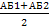 Төменде бағалау үлгісі пайызбен көрсетілген: 95% - 100%: А		90% - 94%: А-85% - 89%: В+		80% - 84%: В			75% - 79%: В-70% - 74%: С+		65% - 69%: С			60% - 64%: С-55% - 59%: D+		50% - 54%: D-	            0% -49%: FСіздің қорытынды бағаңыз мына формуламен есептеледі :Пән бойынша қорытынды баға=    ∙0,6+0,1 МТ+0,3 ИКТөменде бағалау үлгісі пайызбен көрсетілген: 95% - 100%: А		90% - 94%: А-85% - 89%: В+		80% - 84%: В			75% - 79%: В-70% - 74%: С+		65% - 69%: С			60% - 64%: С-55% - 59%: D+		50% - 54%: D-	            0% -49%: FСіздің қорытынды бағаңыз мына формуламен есептеледі :Пән бойынша қорытынды баға=    ∙0,6+0,1 МТ+0,3 ИКТөменде бағалау үлгісі пайызбен көрсетілген: 95% - 100%: А		90% - 94%: А-85% - 89%: В+		80% - 84%: В			75% - 79%: В-70% - 74%: С+		65% - 69%: С			60% - 64%: С-55% - 59%: D+		50% - 54%: D-	            0% -49%: FСіздің қорытынды бағаңыз мына формуламен есептеледі :Пән бойынша қорытынды баға=    ∙0,6+0,1 МТ+0,3 ИКТөменде бағалау үлгісі пайызбен көрсетілген: 95% - 100%: А		90% - 94%: А-85% - 89%: В+		80% - 84%: В			75% - 79%: В-70% - 74%: С+		65% - 69%: С			60% - 64%: С-55% - 59%: D+		50% - 54%: D-	            0% -49%: FСіздің қорытынды бағаңыз мына формуламен есептеледі :Пән бойынша қорытынды баға=    ∙0,6+0,1 МТ+0,3 ИКТөменде бағалау үлгісі пайызбен көрсетілген: 95% - 100%: А		90% - 94%: А-85% - 89%: В+		80% - 84%: В			75% - 79%: В-70% - 74%: С+		65% - 69%: С			60% - 64%: С-55% - 59%: D+		50% - 54%: D-	            0% -49%: FСіздің қорытынды бағаңыз мына формуламен есептеледі :Пән бойынша қорытынды баға=    ∙0,6+0,1 МТ+0,3 ИКТөменде бағалау үлгісі пайызбен көрсетілген: 95% - 100%: А		90% - 94%: А-85% - 89%: В+		80% - 84%: В			75% - 79%: В-70% - 74%: С+		65% - 69%: С			60% - 64%: С-55% - 59%: D+		50% - 54%: D-	            0% -49%: FСіздің қорытынды бағаңыз мына формуламен есептеледі :Пән бойынша қорытынды баға=    ∙0,6+0,1 МТ+0,3 ИКТөменде бағалау үлгісі пайызбен көрсетілген: 95% - 100%: А		90% - 94%: А-85% - 89%: В+		80% - 84%: В			75% - 79%: В-70% - 74%: С+		65% - 69%: С			60% - 64%: С-55% - 59%: D+		50% - 54%: D-	            0% -49%: FСіздің қорытынды бағаңыз мына формуламен есептеледі :Пән бойынша қорытынды баға=    ∙0,6+0,1 МТ+0,3 ИКТөменде бағалау үлгісі пайызбен көрсетілген: 95% - 100%: А		90% - 94%: А-85% - 89%: В+		80% - 84%: В			75% - 79%: В-70% - 74%: С+		65% - 69%: С			60% - 64%: С-55% - 59%: D+		50% - 54%: D-	            0% -49%: FСіздің қорытынды бағаңыз мына формуламен есептеледі :Пән бойынша қорытынды баға=    ∙0,6+0,1 МТ+0,3 ИКТөменде бағалау үлгісі пайызбен көрсетілген: 95% - 100%: А		90% - 94%: А-85% - 89%: В+		80% - 84%: В			75% - 79%: В-70% - 74%: С+		65% - 69%: С			60% - 64%: С-55% - 59%: D+		50% - 54%: D-	            0% -49%: FСіздің қорытынды бағаңыз мына формуламен есептеледі :Пән бойынша қорытынды баға=    ∙0,6+0,1 МТ+0,3 ИКТөменде бағалау үлгісі пайызбен көрсетілген: 95% - 100%: А		90% - 94%: А-85% - 89%: В+		80% - 84%: В			75% - 79%: В-70% - 74%: С+		65% - 69%: С			60% - 64%: С-55% - 59%: D+		50% - 54%: D-	            0% -49%: FСіздің қорытынды бағаңыз мына формуламен есептеледі :Пән бойынша қорытынды баға=    ∙0,6+0,1 МТ+0,3 ИКТөменде бағалау үлгісі пайызбен көрсетілген: 95% - 100%: А		90% - 94%: А-85% - 89%: В+		80% - 84%: В			75% - 79%: В-70% - 74%: С+		65% - 69%: С			60% - 64%: С-55% - 59%: D+		50% - 54%: D-	            0% -49%: FСіздің қорытынды бағаңыз мына формуламен есептеледі :Пән бойынша қорытынды баға=    ∙0,6+0,1 МТ+0,3 ИКТөменде бағалау үлгісі пайызбен көрсетілген: 95% - 100%: А		90% - 94%: А-85% - 89%: В+		80% - 84%: В			75% - 79%: В-70% - 74%: С+		65% - 69%: С			60% - 64%: С-55% - 59%: D+		50% - 54%: D-	            0% -49%: FСіздің қорытынды бағаңыз мына формуламен есептеледі :Пән бойынша қорытынды баға=    ∙0,6+0,1 МТ+0,3 ИКТөменде бағалау үлгісі пайызбен көрсетілген: 95% - 100%: А		90% - 94%: А-85% - 89%: В+		80% - 84%: В			75% - 79%: В-70% - 74%: С+		65% - 69%: С			60% - 64%: С-55% - 59%: D+		50% - 54%: D-	            0% -49%: FПәннің саясатыПәннің саясатыУниверситеттің Академиялық саясатына сәйкес, үй тапсырмаларының немесе жобалардың тиісті мерзімдері дәлелді себептер болған жағдайда ұзартылуы мүмкін (мысалы, сырқаттанып ауырып қалу, аяқ астынан болған төтенше жағдайлар, апаттар, ойламаған оқыс оқиғалар т.б.). Студенттің сабақ кезінде пікірталастар мен жаттығулар орындауға қатысуы пәннің жалпы бағасын қойған кезде ескерілетін болады.  Пән бойынша қойылатын жасампаздық сипаттағы сұрақтар, диалог, және кері байланысқа көзқарас жағымды және оларға қолдау көрсетіліп, ынталандырылады. Сондықтан оқытушы пән бойынша қорытынды баға қойған кезде әрбір студенттің сабаққа қатысуын ескереді.Университеттің Академиялық саясатына сәйкес, үй тапсырмаларының немесе жобалардың тиісті мерзімдері дәлелді себептер болған жағдайда ұзартылуы мүмкін (мысалы, сырқаттанып ауырып қалу, аяқ астынан болған төтенше жағдайлар, апаттар, ойламаған оқыс оқиғалар т.б.). Студенттің сабақ кезінде пікірталастар мен жаттығулар орындауға қатысуы пәннің жалпы бағасын қойған кезде ескерілетін болады.  Пән бойынша қойылатын жасампаздық сипаттағы сұрақтар, диалог, және кері байланысқа көзқарас жағымды және оларға қолдау көрсетіліп, ынталандырылады. Сондықтан оқытушы пән бойынша қорытынды баға қойған кезде әрбір студенттің сабаққа қатысуын ескереді.Университеттің Академиялық саясатына сәйкес, үй тапсырмаларының немесе жобалардың тиісті мерзімдері дәлелді себептер болған жағдайда ұзартылуы мүмкін (мысалы, сырқаттанып ауырып қалу, аяқ астынан болған төтенше жағдайлар, апаттар, ойламаған оқыс оқиғалар т.б.). Студенттің сабақ кезінде пікірталастар мен жаттығулар орындауға қатысуы пәннің жалпы бағасын қойған кезде ескерілетін болады.  Пән бойынша қойылатын жасампаздық сипаттағы сұрақтар, диалог, және кері байланысқа көзқарас жағымды және оларға қолдау көрсетіліп, ынталандырылады. Сондықтан оқытушы пән бойынша қорытынды баға қойған кезде әрбір студенттің сабаққа қатысуын ескереді.Университеттің Академиялық саясатына сәйкес, үй тапсырмаларының немесе жобалардың тиісті мерзімдері дәлелді себептер болған жағдайда ұзартылуы мүмкін (мысалы, сырқаттанып ауырып қалу, аяқ астынан болған төтенше жағдайлар, апаттар, ойламаған оқыс оқиғалар т.б.). Студенттің сабақ кезінде пікірталастар мен жаттығулар орындауға қатысуы пәннің жалпы бағасын қойған кезде ескерілетін болады.  Пән бойынша қойылатын жасампаздық сипаттағы сұрақтар, диалог, және кері байланысқа көзқарас жағымды және оларға қолдау көрсетіліп, ынталандырылады. Сондықтан оқытушы пән бойынша қорытынды баға қойған кезде әрбір студенттің сабаққа қатысуын ескереді.Университеттің Академиялық саясатына сәйкес, үй тапсырмаларының немесе жобалардың тиісті мерзімдері дәлелді себептер болған жағдайда ұзартылуы мүмкін (мысалы, сырқаттанып ауырып қалу, аяқ астынан болған төтенше жағдайлар, апаттар, ойламаған оқыс оқиғалар т.б.). Студенттің сабақ кезінде пікірталастар мен жаттығулар орындауға қатысуы пәннің жалпы бағасын қойған кезде ескерілетін болады.  Пән бойынша қойылатын жасампаздық сипаттағы сұрақтар, диалог, және кері байланысқа көзқарас жағымды және оларға қолдау көрсетіліп, ынталандырылады. Сондықтан оқытушы пән бойынша қорытынды баға қойған кезде әрбір студенттің сабаққа қатысуын ескереді.Университеттің Академиялық саясатына сәйкес, үй тапсырмаларының немесе жобалардың тиісті мерзімдері дәлелді себептер болған жағдайда ұзартылуы мүмкін (мысалы, сырқаттанып ауырып қалу, аяқ астынан болған төтенше жағдайлар, апаттар, ойламаған оқыс оқиғалар т.б.). Студенттің сабақ кезінде пікірталастар мен жаттығулар орындауға қатысуы пәннің жалпы бағасын қойған кезде ескерілетін болады.  Пән бойынша қойылатын жасампаздық сипаттағы сұрақтар, диалог, және кері байланысқа көзқарас жағымды және оларға қолдау көрсетіліп, ынталандырылады. Сондықтан оқытушы пән бойынша қорытынды баға қойған кезде әрбір студенттің сабаққа қатысуын ескереді.Университеттің Академиялық саясатына сәйкес, үй тапсырмаларының немесе жобалардың тиісті мерзімдері дәлелді себептер болған жағдайда ұзартылуы мүмкін (мысалы, сырқаттанып ауырып қалу, аяқ астынан болған төтенше жағдайлар, апаттар, ойламаған оқыс оқиғалар т.б.). Студенттің сабақ кезінде пікірталастар мен жаттығулар орындауға қатысуы пәннің жалпы бағасын қойған кезде ескерілетін болады.  Пән бойынша қойылатын жасампаздық сипаттағы сұрақтар, диалог, және кері байланысқа көзқарас жағымды және оларға қолдау көрсетіліп, ынталандырылады. Сондықтан оқытушы пән бойынша қорытынды баға қойған кезде әрбір студенттің сабаққа қатысуын ескереді.Университеттің Академиялық саясатына сәйкес, үй тапсырмаларының немесе жобалардың тиісті мерзімдері дәлелді себептер болған жағдайда ұзартылуы мүмкін (мысалы, сырқаттанып ауырып қалу, аяқ астынан болған төтенше жағдайлар, апаттар, ойламаған оқыс оқиғалар т.б.). Студенттің сабақ кезінде пікірталастар мен жаттығулар орындауға қатысуы пәннің жалпы бағасын қойған кезде ескерілетін болады.  Пән бойынша қойылатын жасампаздық сипаттағы сұрақтар, диалог, және кері байланысқа көзқарас жағымды және оларға қолдау көрсетіліп, ынталандырылады. Сондықтан оқытушы пән бойынша қорытынды баға қойған кезде әрбір студенттің сабаққа қатысуын ескереді.Университеттің Академиялық саясатына сәйкес, үй тапсырмаларының немесе жобалардың тиісті мерзімдері дәлелді себептер болған жағдайда ұзартылуы мүмкін (мысалы, сырқаттанып ауырып қалу, аяқ астынан болған төтенше жағдайлар, апаттар, ойламаған оқыс оқиғалар т.б.). Студенттің сабақ кезінде пікірталастар мен жаттығулар орындауға қатысуы пәннің жалпы бағасын қойған кезде ескерілетін болады.  Пән бойынша қойылатын жасампаздық сипаттағы сұрақтар, диалог, және кері байланысқа көзқарас жағымды және оларға қолдау көрсетіліп, ынталандырылады. Сондықтан оқытушы пән бойынша қорытынды баға қойған кезде әрбір студенттің сабаққа қатысуын ескереді.Университеттің Академиялық саясатына сәйкес, үй тапсырмаларының немесе жобалардың тиісті мерзімдері дәлелді себептер болған жағдайда ұзартылуы мүмкін (мысалы, сырқаттанып ауырып қалу, аяқ астынан болған төтенше жағдайлар, апаттар, ойламаған оқыс оқиғалар т.б.). Студенттің сабақ кезінде пікірталастар мен жаттығулар орындауға қатысуы пәннің жалпы бағасын қойған кезде ескерілетін болады.  Пән бойынша қойылатын жасампаздық сипаттағы сұрақтар, диалог, және кері байланысқа көзқарас жағымды және оларға қолдау көрсетіліп, ынталандырылады. Сондықтан оқытушы пән бойынша қорытынды баға қойған кезде әрбір студенттің сабаққа қатысуын ескереді.Университеттің Академиялық саясатына сәйкес, үй тапсырмаларының немесе жобалардың тиісті мерзімдері дәлелді себептер болған жағдайда ұзартылуы мүмкін (мысалы, сырқаттанып ауырып қалу, аяқ астынан болған төтенше жағдайлар, апаттар, ойламаған оқыс оқиғалар т.б.). Студенттің сабақ кезінде пікірталастар мен жаттығулар орындауға қатысуы пәннің жалпы бағасын қойған кезде ескерілетін болады.  Пән бойынша қойылатын жасампаздық сипаттағы сұрақтар, диалог, және кері байланысқа көзқарас жағымды және оларға қолдау көрсетіліп, ынталандырылады. Сондықтан оқытушы пән бойынша қорытынды баға қойған кезде әрбір студенттің сабаққа қатысуын ескереді.Университеттің Академиялық саясатына сәйкес, үй тапсырмаларының немесе жобалардың тиісті мерзімдері дәлелді себептер болған жағдайда ұзартылуы мүмкін (мысалы, сырқаттанып ауырып қалу, аяқ астынан болған төтенше жағдайлар, апаттар, ойламаған оқыс оқиғалар т.б.). Студенттің сабақ кезінде пікірталастар мен жаттығулар орындауға қатысуы пәннің жалпы бағасын қойған кезде ескерілетін болады.  Пән бойынша қойылатын жасампаздық сипаттағы сұрақтар, диалог, және кері байланысқа көзқарас жағымды және оларға қолдау көрсетіліп, ынталандырылады. Сондықтан оқытушы пән бойынша қорытынды баға қойған кезде әрбір студенттің сабаққа қатысуын ескереді.Университеттің Академиялық саясатына сәйкес, үй тапсырмаларының немесе жобалардың тиісті мерзімдері дәлелді себептер болған жағдайда ұзартылуы мүмкін (мысалы, сырқаттанып ауырып қалу, аяқ астынан болған төтенше жағдайлар, апаттар, ойламаған оқыс оқиғалар т.б.). Студенттің сабақ кезінде пікірталастар мен жаттығулар орындауға қатысуы пәннің жалпы бағасын қойған кезде ескерілетін болады.  Пән бойынша қойылатын жасампаздық сипаттағы сұрақтар, диалог, және кері байланысқа көзқарас жағымды және оларға қолдау көрсетіліп, ынталандырылады. Сондықтан оқытушы пән бойынша қорытынды баға қойған кезде әрбір студенттің сабаққа қатысуын ескереді.Пәннің графигіПәннің графигіПәннің графигіПәннің графигіПәннің графигіПәннің графигіПәннің графигіПәннің графигіПәннің графигіПәннің графигіПәннің графигіПәннің графигіПәннің графигіПәннің графигіПәннің графигіАптаТақырып атауыТақырып атауыТақырып атауыТақырып атауыТақырып атауыТақырып атауыТақырып атауыТақырып атауыСағаттар саныСағаттар саныСағаттар саныСағаттар саныМаксималды баллМаксималды балл1 Модуль  «ПЕДАГОГИКАЛЫҚ ШЕБЕРЛІКТІҢ ТЕОРИЯЛЫҚ-ӘДІСНАМАЛЫҚ НЕГІЗДЕРІ».1 Модуль  «ПЕДАГОГИКАЛЫҚ ШЕБЕРЛІКТІҢ ТЕОРИЯЛЫҚ-ӘДІСНАМАЛЫҚ НЕГІЗДЕРІ».1 Модуль  «ПЕДАГОГИКАЛЫҚ ШЕБЕРЛІКТІҢ ТЕОРИЯЛЫҚ-ӘДІСНАМАЛЫҚ НЕГІЗДЕРІ».1 Модуль  «ПЕДАГОГИКАЛЫҚ ШЕБЕРЛІКТІҢ ТЕОРИЯЛЫҚ-ӘДІСНАМАЛЫҚ НЕГІЗДЕРІ».1 Модуль  «ПЕДАГОГИКАЛЫҚ ШЕБЕРЛІКТІҢ ТЕОРИЯЛЫҚ-ӘДІСНАМАЛЫҚ НЕГІЗДЕРІ».1 Модуль  «ПЕДАГОГИКАЛЫҚ ШЕБЕРЛІКТІҢ ТЕОРИЯЛЫҚ-ӘДІСНАМАЛЫҚ НЕГІЗДЕРІ».1 Модуль  «ПЕДАГОГИКАЛЫҚ ШЕБЕРЛІКТІҢ ТЕОРИЯЛЫҚ-ӘДІСНАМАЛЫҚ НЕГІЗДЕРІ».1 Модуль  «ПЕДАГОГИКАЛЫҚ ШЕБЕРЛІКТІҢ ТЕОРИЯЛЫҚ-ӘДІСНАМАЛЫҚ НЕГІЗДЕРІ».1 Модуль  «ПЕДАГОГИКАЛЫҚ ШЕБЕРЛІКТІҢ ТЕОРИЯЛЫҚ-ӘДІСНАМАЛЫҚ НЕГІЗДЕРІ».1 Модуль  «ПЕДАГОГИКАЛЫҚ ШЕБЕРЛІКТІҢ ТЕОРИЯЛЫҚ-ӘДІСНАМАЛЫҚ НЕГІЗДЕРІ».1 Модуль  «ПЕДАГОГИКАЛЫҚ ШЕБЕРЛІКТІҢ ТЕОРИЯЛЫҚ-ӘДІСНАМАЛЫҚ НЕГІЗДЕРІ».1 Модуль  «ПЕДАГОГИКАЛЫҚ ШЕБЕРЛІКТІҢ ТЕОРИЯЛЫҚ-ӘДІСНАМАЛЫҚ НЕГІЗДЕРІ».1 Модуль  «ПЕДАГОГИКАЛЫҚ ШЕБЕРЛІКТІҢ ТЕОРИЯЛЫҚ-ӘДІСНАМАЛЫҚ НЕГІЗДЕРІ».1 Модуль  «ПЕДАГОГИКАЛЫҚ ШЕБЕРЛІКТІҢ ТЕОРИЯЛЫҚ-ӘДІСНАМАЛЫҚ НЕГІЗДЕРІ».1 Модуль  «ПЕДАГОГИКАЛЫҚ ШЕБЕРЛІКТІҢ ТЕОРИЯЛЫҚ-ӘДІСНАМАЛЫҚ НЕГІЗДЕРІ».11 дәріс. Педагогикалық шеберлік және оның тәрбиедегі мәні.1 дәріс. Педагогикалық шеберлік және оның тәрбиедегі мәні.1 дәріс. Педагогикалық шеберлік және оның тәрбиедегі мәні.1 дәріс. Педагогикалық шеберлік және оның тәрбиедегі мәні.1 дәріс. Педагогикалық шеберлік және оның тәрбиедегі мәні.1 дәріс. Педагогикалық шеберлік және оның тәрбиедегі мәні.1 дәріс. Педагогикалық шеберлік және оның тәрбиедегі мәні.1 дәріс. Педагогикалық шеберлік және оның тәрбиедегі мәні.111111 семинар. Педагогикалық шеберлік мәні мен мазмұны.1 семинар. Педагогикалық шеберлік мәні мен мазмұны.1 семинар. Педагогикалық шеберлік мәні мен мазмұны.1 семинар. Педагогикалық шеберлік мәні мен мазмұны.1 семинар. Педагогикалық шеберлік мәні мен мазмұны.1 семинар. Педагогикалық шеберлік мәні мен мазмұны.1 семинар. Педагогикалық шеберлік мәні мен мазмұны.1 семинар. Педагогикалық шеберлік мәні мен мазмұны.11115522 дәріс. Педагог әрекетіндегі педагогикалық техниканың мәні2 дәріс. Педагог әрекетіндегі педагогикалық техниканың мәні2 дәріс. Педагог әрекетіндегі педагогикалық техниканың мәні2 дәріс. Педагог әрекетіндегі педагогикалық техниканың мәні2 дәріс. Педагог әрекетіндегі педагогикалық техниканың мәні2 дәріс. Педагог әрекетіндегі педагогикалық техниканың мәні2 дәріс. Педагог әрекетіндегі педагогикалық техниканың мәні2 дәріс. Педагог әрекетіндегі педагогикалық техниканың мәні111122 семинар. Педагогикалық еңбектің көрнекті шеберлері.2 семинар. Педагогикалық еңбектің көрнекті шеберлері.2 семинар. Педагогикалық еңбектің көрнекті шеберлері.2 семинар. Педагогикалық еңбектің көрнекті шеберлері.2 семинар. Педагогикалық еңбектің көрнекті шеберлері.2 семинар. Педагогикалық еңбектің көрнекті шеберлері.2 семинар. Педагогикалық еңбектің көрнекті шеберлері.2 семинар. Педагогикалық еңбектің көрнекті шеберлері.11115533 дәріс. Педагогикалық мәдениет–шеберліктің қалыптасу негізі ретінде.3 дәріс. Педагогикалық мәдениет–шеберліктің қалыптасу негізі ретінде.3 дәріс. Педагогикалық мәдениет–шеберліктің қалыптасу негізі ретінде.3 дәріс. Педагогикалық мәдениет–шеберліктің қалыптасу негізі ретінде.3 дәріс. Педагогикалық мәдениет–шеберліктің қалыптасу негізі ретінде.3 дәріс. Педагогикалық мәдениет–шеберліктің қалыптасу негізі ретінде.3 дәріс. Педагогикалық мәдениет–шеберліктің қалыптасу негізі ретінде.3 дәріс. Педагогикалық мәдениет–шеберліктің қалыптасу негізі ретінде.111133 семинар. Кәсіби-педагогикалық іс-әрекет, құрылымы мен деңгейлері.3 семинар. Кәсіби-педагогикалық іс-әрекет, құрылымы мен деңгейлері.3 семинар. Кәсіби-педагогикалық іс-әрекет, құрылымы мен деңгейлері.3 семинар. Кәсіби-педагогикалық іс-әрекет, құрылымы мен деңгейлері.3 семинар. Кәсіби-педагогикалық іс-әрекет, құрылымы мен деңгейлері.3 семинар. Кәсіби-педагогикалық іс-әрекет, құрылымы мен деңгейлері.3 семинар. Кәсіби-педагогикалық іс-әрекет, құрылымы мен деңгейлері.3 семинар. Кәсіби-педагогикалық іс-әрекет, құрылымы мен деңгейлері.1111553 СӨЖ №11.«Мұғалімнің қазіргі қоғамда алатын орны.  Мұғалім-тәлімгер, мұғалім-оқытушы». 2. Педагогикалық шеберлік, оны қалыптастыру және шыңдау жолдары. атты эссе жазыңыз.3. «Оқытушының кәсіби маңызды қасиеттерінің сапасы» сауалнама құру, студенттер арасында  өткізу, нәтижелерін талдау4. Педагогикалық шеберлікке жету жолындағы педагогикалық  қабілеттер мен іскерліктердің рөлі.    СӨЖ №11.«Мұғалімнің қазіргі қоғамда алатын орны.  Мұғалім-тәлімгер, мұғалім-оқытушы». 2. Педагогикалық шеберлік, оны қалыптастыру және шыңдау жолдары. атты эссе жазыңыз.3. «Оқытушының кәсіби маңызды қасиеттерінің сапасы» сауалнама құру, студенттер арасында  өткізу, нәтижелерін талдау4. Педагогикалық шеберлікке жету жолындағы педагогикалық  қабілеттер мен іскерліктердің рөлі.    СӨЖ №11.«Мұғалімнің қазіргі қоғамда алатын орны.  Мұғалім-тәлімгер, мұғалім-оқытушы». 2. Педагогикалық шеберлік, оны қалыптастыру және шыңдау жолдары. атты эссе жазыңыз.3. «Оқытушының кәсіби маңызды қасиеттерінің сапасы» сауалнама құру, студенттер арасында  өткізу, нәтижелерін талдау4. Педагогикалық шеберлікке жету жолындағы педагогикалық  қабілеттер мен іскерліктердің рөлі.    СӨЖ №11.«Мұғалімнің қазіргі қоғамда алатын орны.  Мұғалім-тәлімгер, мұғалім-оқытушы». 2. Педагогикалық шеберлік, оны қалыптастыру және шыңдау жолдары. атты эссе жазыңыз.3. «Оқытушының кәсіби маңызды қасиеттерінің сапасы» сауалнама құру, студенттер арасында  өткізу, нәтижелерін талдау4. Педагогикалық шеберлікке жету жолындағы педагогикалық  қабілеттер мен іскерліктердің рөлі.    СӨЖ №11.«Мұғалімнің қазіргі қоғамда алатын орны.  Мұғалім-тәлімгер, мұғалім-оқытушы». 2. Педагогикалық шеберлік, оны қалыптастыру және шыңдау жолдары. атты эссе жазыңыз.3. «Оқытушының кәсіби маңызды қасиеттерінің сапасы» сауалнама құру, студенттер арасында  өткізу, нәтижелерін талдау4. Педагогикалық шеберлікке жету жолындағы педагогикалық  қабілеттер мен іскерліктердің рөлі.    СӨЖ №11.«Мұғалімнің қазіргі қоғамда алатын орны.  Мұғалім-тәлімгер, мұғалім-оқытушы». 2. Педагогикалық шеберлік, оны қалыптастыру және шыңдау жолдары. атты эссе жазыңыз.3. «Оқытушының кәсіби маңызды қасиеттерінің сапасы» сауалнама құру, студенттер арасында  өткізу, нәтижелерін талдау4. Педагогикалық шеберлікке жету жолындағы педагогикалық  қабілеттер мен іскерліктердің рөлі.    СӨЖ №11.«Мұғалімнің қазіргі қоғамда алатын орны.  Мұғалім-тәлімгер, мұғалім-оқытушы». 2. Педагогикалық шеберлік, оны қалыптастыру және шыңдау жолдары. атты эссе жазыңыз.3. «Оқытушының кәсіби маңызды қасиеттерінің сапасы» сауалнама құру, студенттер арасында  өткізу, нәтижелерін талдау4. Педагогикалық шеберлікке жету жолындағы педагогикалық  қабілеттер мен іскерліктердің рөлі.    СӨЖ №11.«Мұғалімнің қазіргі қоғамда алатын орны.  Мұғалім-тәлімгер, мұғалім-оқытушы». 2. Педагогикалық шеберлік, оны қалыптастыру және шыңдау жолдары. атты эссе жазыңыз.3. «Оқытушының кәсіби маңызды қасиеттерінің сапасы» сауалнама құру, студенттер арасында  өткізу, нәтижелерін талдау4. Педагогикалық шеберлікке жету жолындағы педагогикалық  қабілеттер мен іскерліктердің рөлі.   20202 Модуль «КӘСІБИ ПЕДАГОГИКАЛЫҚ ІС-ӘРЕКЕТ ЕРЕКШЕЛІКТЕРІ».2 Модуль «КӘСІБИ ПЕДАГОГИКАЛЫҚ ІС-ӘРЕКЕТ ЕРЕКШЕЛІКТЕРІ».2 Модуль «КӘСІБИ ПЕДАГОГИКАЛЫҚ ІС-ӘРЕКЕТ ЕРЕКШЕЛІКТЕРІ».2 Модуль «КӘСІБИ ПЕДАГОГИКАЛЫҚ ІС-ӘРЕКЕТ ЕРЕКШЕЛІКТЕРІ».2 Модуль «КӘСІБИ ПЕДАГОГИКАЛЫҚ ІС-ӘРЕКЕТ ЕРЕКШЕЛІКТЕРІ».2 Модуль «КӘСІБИ ПЕДАГОГИКАЛЫҚ ІС-ӘРЕКЕТ ЕРЕКШЕЛІКТЕРІ».2 Модуль «КӘСІБИ ПЕДАГОГИКАЛЫҚ ІС-ӘРЕКЕТ ЕРЕКШЕЛІКТЕРІ».2 Модуль «КӘСІБИ ПЕДАГОГИКАЛЫҚ ІС-ӘРЕКЕТ ЕРЕКШЕЛІКТЕРІ».2 Модуль «КӘСІБИ ПЕДАГОГИКАЛЫҚ ІС-ӘРЕКЕТ ЕРЕКШЕЛІКТЕРІ».2 Модуль «КӘСІБИ ПЕДАГОГИКАЛЫҚ ІС-ӘРЕКЕТ ЕРЕКШЕЛІКТЕРІ».2 Модуль «КӘСІБИ ПЕДАГОГИКАЛЫҚ ІС-ӘРЕКЕТ ЕРЕКШЕЛІКТЕРІ».2 Модуль «КӘСІБИ ПЕДАГОГИКАЛЫҚ ІС-ӘРЕКЕТ ЕРЕКШЕЛІКТЕРІ».2 Модуль «КӘСІБИ ПЕДАГОГИКАЛЫҚ ІС-ӘРЕКЕТ ЕРЕКШЕЛІКТЕРІ».2 Модуль «КӘСІБИ ПЕДАГОГИКАЛЫҚ ІС-ӘРЕКЕТ ЕРЕКШЕЛІКТЕРІ».2 Модуль «КӘСІБИ ПЕДАГОГИКАЛЫҚ ІС-ӘРЕКЕТ ЕРЕКШЕЛІКТЕРІ».44 дәріс. Педагогикалық рефлексия4 дәріс. Педагогикалық рефлексия4 дәріс. Педагогикалық рефлексия4 дәріс. Педагогикалық рефлексия4 дәріс. Педагогикалық рефлексия4 дәріс. Педагогикалық рефлексия4 дәріс. Педагогикалық рефлексия4 дәріс. Педагогикалық рефлексия111144 семинар. Педагогтың кәсіби құзыреттілігі.4 семинар. Педагогтың кәсіби құзыреттілігі.4 семинар. Педагогтың кәсіби құзыреттілігі.4 семинар. Педагогтың кәсіби құзыреттілігі.4 семинар. Педагогтың кәсіби құзыреттілігі.4 семинар. Педагогтың кәсіби құзыреттілігі.4 семинар. Педагогтың кәсіби құзыреттілігі.4 семинар. Педагогтың кәсіби құзыреттілігі.11116655 дәріс. Педагогтің кәсіби өсуі және өзін-өзі жетілдіруі.5 дәріс. Педагогтің кәсіби өсуі және өзін-өзі жетілдіруі.5 дәріс. Педагогтің кәсіби өсуі және өзін-өзі жетілдіруі.5 дәріс. Педагогтің кәсіби өсуі және өзін-өзі жетілдіруі.5 дәріс. Педагогтің кәсіби өсуі және өзін-өзі жетілдіруі.5 дәріс. Педагогтің кәсіби өсуі және өзін-өзі жетілдіруі.5 дәріс. Педагогтің кәсіби өсуі және өзін-өзі жетілдіруі.5 дәріс. Педагогтің кәсіби өсуі және өзін-өзі жетілдіруі.111155 семинар. Педагогикалық техника.5 семинар. Педагогикалық техника.5 семинар. Педагогикалық техника.5 семинар. Педагогикалық техника.5 семинар. Педагогикалық техника.5 семинар. Педагогикалық техника.5 семинар. Педагогикалық техника.5 семинар. Педагогикалық техника.1111555СӨЖ №21.В.А. Сухомлинскийдің «Балаларға жүрек жылуым» атты еңбегі. Конспектілеу.2.Кәсіби біліктілікті қалыптастыру кезеңдері мен жолдарына кесте құрыңыз.СӨЖ №21.В.А. Сухомлинскийдің «Балаларға жүрек жылуым» атты еңбегі. Конспектілеу.2.Кәсіби біліктілікті қалыптастыру кезеңдері мен жолдарына кесте құрыңыз.СӨЖ №21.В.А. Сухомлинскийдің «Балаларға жүрек жылуым» атты еңбегі. Конспектілеу.2.Кәсіби біліктілікті қалыптастыру кезеңдері мен жолдарына кесте құрыңыз.СӨЖ №21.В.А. Сухомлинскийдің «Балаларға жүрек жылуым» атты еңбегі. Конспектілеу.2.Кәсіби біліктілікті қалыптастыру кезеңдері мен жолдарына кесте құрыңыз.СӨЖ №21.В.А. Сухомлинскийдің «Балаларға жүрек жылуым» атты еңбегі. Конспектілеу.2.Кәсіби біліктілікті қалыптастыру кезеңдері мен жолдарына кесте құрыңыз.СӨЖ №21.В.А. Сухомлинскийдің «Балаларға жүрек жылуым» атты еңбегі. Конспектілеу.2.Кәсіби біліктілікті қалыптастыру кезеңдері мен жолдарына кесте құрыңыз.СӨЖ №21.В.А. Сухомлинскийдің «Балаларға жүрек жылуым» атты еңбегі. Конспектілеу.2.Кәсіби біліктілікті қалыптастыру кезеңдері мен жолдарына кесте құрыңыз.СӨЖ №21.В.А. Сухомлинскийдің «Балаларға жүрек жылуым» атты еңбегі. Конспектілеу.2.Кәсіби біліктілікті қалыптастыру кезеңдері мен жолдарына кесте құрыңыз.2020     66 дәріс. Педагогтің беделі.6 дәріс. Педагогтің беделі.6 дәріс. Педагогтің беделі.6 дәріс. Педагогтің беделі.6 дәріс. Педагогтің беделі.6 дәріс. Педагогтің беделі.6 дәріс. Педагогтің беделі.6 дәріс. Педагогтің беделі.1111     66 семинар. Педагогтың сөз мәдениеті мен қызметі. Сөйлеу техникасы. Педагогтың мимикалық және пантомимикалық мәнерінің  негіздері.6 семинар. Педагогтың сөз мәдениеті мен қызметі. Сөйлеу техникасы. Педагогтың мимикалық және пантомимикалық мәнерінің  негіздері.6 семинар. Педагогтың сөз мәдениеті мен қызметі. Сөйлеу техникасы. Педагогтың мимикалық және пантомимикалық мәнерінің  негіздері.6 семинар. Педагогтың сөз мәдениеті мен қызметі. Сөйлеу техникасы. Педагогтың мимикалық және пантомимикалық мәнерінің  негіздері.6 семинар. Педагогтың сөз мәдениеті мен қызметі. Сөйлеу техникасы. Педагогтың мимикалық және пантомимикалық мәнерінің  негіздері.6 семинар. Педагогтың сөз мәдениеті мен қызметі. Сөйлеу техникасы. Педагогтың мимикалық және пантомимикалық мәнерінің  негіздері.6 семинар. Педагогтың сөз мәдениеті мен қызметі. Сөйлеу техникасы. Педагогтың мимикалық және пантомимикалық мәнерінің  негіздері.6 семинар. Педагогтың сөз мәдениеті мен қызметі. Сөйлеу техникасы. Педагогтың мимикалық және пантомимикалық мәнерінің  негіздері.11117777-дәріс. Педагог  сөзі педагогикалық шеберліктің шарты ретінде.7-дәріс. Педагог  сөзі педагогикалық шеберліктің шарты ретінде.7-дәріс. Педагог  сөзі педагогикалық шеберліктің шарты ретінде.7-дәріс. Педагог  сөзі педагогикалық шеберліктің шарты ретінде.7-дәріс. Педагог  сөзі педагогикалық шеберліктің шарты ретінде.7-дәріс. Педагог  сөзі педагогикалық шеберліктің шарты ретінде.7-дәріс. Педагог  сөзі педагогикалық шеберліктің шарты ретінде.7-дәріс. Педагог  сөзі педагогикалық шеберліктің шарты ретінде.111177 семинар. Педагогикалық қарым-қатынас – кәсіби-педагогикалық  әрекеттің компоненті ретінде.7 семинар. Педагогикалық қарым-қатынас – кәсіби-педагогикалық  әрекеттің компоненті ретінде.7 семинар. Педагогикалық қарым-қатынас – кәсіби-педагогикалық  әрекеттің компоненті ретінде.7 семинар. Педагогикалық қарым-қатынас – кәсіби-педагогикалық  әрекеттің компоненті ретінде.7 семинар. Педагогикалық қарым-қатынас – кәсіби-педагогикалық  әрекеттің компоненті ретінде.7 семинар. Педагогикалық қарым-қатынас – кәсіби-педагогикалық  әрекеттің компоненті ретінде.7 семинар. Педагогикалық қарым-қатынас – кәсіби-педагогикалық  әрекеттің компоненті ретінде.7 семинар. Педагогикалық қарым-қатынас – кәсіби-педагогикалық  әрекеттің компоненті ретінде.1111777СӨЖ №31.Жас мұғалімдердің білімін жетілдіру бойынша беретін кеңестеріңіз.2.Оқытушылар бойында кездесетін өзімшілдік, өркөкіректік, қатігездік т.б. қасиеттерін талдаңыз.3."Шебер педагогтың-психологиялық портретін құрастырыңыз.СӨЖ №31.Жас мұғалімдердің білімін жетілдіру бойынша беретін кеңестеріңіз.2.Оқытушылар бойында кездесетін өзімшілдік, өркөкіректік, қатігездік т.б. қасиеттерін талдаңыз.3."Шебер педагогтың-психологиялық портретін құрастырыңыз.СӨЖ №31.Жас мұғалімдердің білімін жетілдіру бойынша беретін кеңестеріңіз.2.Оқытушылар бойында кездесетін өзімшілдік, өркөкіректік, қатігездік т.б. қасиеттерін талдаңыз.3."Шебер педагогтың-психологиялық портретін құрастырыңыз.СӨЖ №31.Жас мұғалімдердің білімін жетілдіру бойынша беретін кеңестеріңіз.2.Оқытушылар бойында кездесетін өзімшілдік, өркөкіректік, қатігездік т.б. қасиеттерін талдаңыз.3."Шебер педагогтың-психологиялық портретін құрастырыңыз.СӨЖ №31.Жас мұғалімдердің білімін жетілдіру бойынша беретін кеңестеріңіз.2.Оқытушылар бойында кездесетін өзімшілдік, өркөкіректік, қатігездік т.б. қасиеттерін талдаңыз.3."Шебер педагогтың-психологиялық портретін құрастырыңыз.СӨЖ №31.Жас мұғалімдердің білімін жетілдіру бойынша беретін кеңестеріңіз.2.Оқытушылар бойында кездесетін өзімшілдік, өркөкіректік, қатігездік т.б. қасиеттерін талдаңыз.3."Шебер педагогтың-психологиялық портретін құрастырыңыз.СӨЖ №31.Жас мұғалімдердің білімін жетілдіру бойынша беретін кеңестеріңіз.2.Оқытушылар бойында кездесетін өзімшілдік, өркөкіректік, қатігездік т.б. қасиеттерін талдаңыз.3."Шебер педагогтың-психологиялық портретін құрастырыңыз.СӨЖ №31.Жас мұғалімдердің білімін жетілдіру бойынша беретін кеңестеріңіз.2.Оқытушылар бойында кездесетін өзімшілдік, өркөкіректік, қатігездік т.б. қасиеттерін талдаңыз.3."Шебер педагогтың-психологиялық портретін құрастырыңыз.20 20 7I АРАЛЫҚ БАҚЫЛАУ I АРАЛЫҚ БАҚЫЛАУ I АРАЛЫҚ БАҚЫЛАУ I АРАЛЫҚ БАҚЫЛАУ I АРАЛЫҚ БАҚЫЛАУ I АРАЛЫҚ БАҚЫЛАУ I АРАЛЫҚ БАҚЫЛАУ I АРАЛЫҚ БАҚЫЛАУ 100100      8Midterm ExamMidterm ExamMidterm ExamMidterm ExamMidterm ExamMidterm ExamMidterm ExamMidterm Exam10010098-дәріс. Педагогтың сөзі педагогикалық шеберліктің шарты ретінде. Кәсіби шеберлік құрылымындағы педагогикалық қарым-қатынас.8-дәріс. Педагогтың сөзі педагогикалық шеберліктің шарты ретінде. Кәсіби шеберлік құрылымындағы педагогикалық қарым-қатынас.8-дәріс. Педагогтың сөзі педагогикалық шеберліктің шарты ретінде. Кәсіби шеберлік құрылымындағы педагогикалық қарым-қатынас.8-дәріс. Педагогтың сөзі педагогикалық шеберліктің шарты ретінде. Кәсіби шеберлік құрылымындағы педагогикалық қарым-қатынас.8-дәріс. Педагогтың сөзі педагогикалық шеберліктің шарты ретінде. Кәсіби шеберлік құрылымындағы педагогикалық қарым-қатынас.8-дәріс. Педагогтың сөзі педагогикалық шеберліктің шарты ретінде. Кәсіби шеберлік құрылымындағы педагогикалық қарым-қатынас.8-дәріс. Педагогтың сөзі педагогикалық шеберліктің шарты ретінде. Кәсіби шеберлік құрылымындағы педагогикалық қарым-қатынас.8-дәріс. Педагогтың сөзі педагогикалық шеберліктің шарты ретінде. Кәсіби шеберлік құрылымындағы педагогикалық қарым-қатынас.111198 семинар. Педагогикалық қарым-қатынас технологиясы.8 семинар. Педагогикалық қарым-қатынас технологиясы.8 семинар. Педагогикалық қарым-қатынас технологиясы.8 семинар. Педагогикалық қарым-қатынас технологиясы.8 семинар. Педагогикалық қарым-қатынас технологиясы.8 семинар. Педагогикалық қарым-қатынас технологиясы.8 семинар. Педагогикалық қарым-қатынас технологиясы.8 семинар. Педагогикалық қарым-қатынас технологиясы.11115 5 99-дәріс. Педагогикалық деформация.9-дәріс. Педагогикалық деформация.9-дәріс. Педагогикалық деформация.9-дәріс. Педагогикалық деформация.9-дәріс. Педагогикалық деформация.9-дәріс. Педагогикалық деформация.9-дәріс. Педагогикалық деформация.9-дәріс. Педагогикалық деформация.99 семинар.  Педагогтың кәсіби әрекетіндегі кикілжіндер.9 семинар.  Педагогтың кәсіби әрекетіндегі кикілжіндер.9 семинар.  Педагогтың кәсіби әрекетіндегі кикілжіндер.9 семинар.  Педагогтың кәсіби әрекетіндегі кикілжіндер.9 семинар.  Педагогтың кәсіби әрекетіндегі кикілжіндер.9 семинар.  Педагогтың кәсіби әрекетіндегі кикілжіндер.9 семинар.  Педагогтың кәсіби әрекетіндегі кикілжіндер.9 семинар.  Педагогтың кәсіби әрекетіндегі кикілжіндер.1111551010-дәріс. Эмоционалдық зияткерлік.10-дәріс. Эмоционалдық зияткерлік.10-дәріс. Эмоционалдық зияткерлік.10-дәріс. Эмоционалдық зияткерлік.10-дәріс. Эмоционалдық зияткерлік.10-дәріс. Эмоционалдық зияткерлік.10-дәріс. Эмоционалдық зияткерлік.10-дәріс. Эмоционалдық зияткерлік.11111010 семинар.  Педагогикалық әдеп  категориялары.10 семинар.  Педагогикалық әдеп  категориялары.10 семинар.  Педагогикалық әдеп  категориялары.10 семинар.  Педагогикалық әдеп  категориялары.10 семинар.  Педагогикалық әдеп  категориялары.10 семинар.  Педагогикалық әдеп  категориялары.10 семинар.  Педагогикалық әдеп  категориялары.10 семинар.  Педагогикалық әдеп  категориялары.11115510СӨЖ №41.Педагог коммуникативтілігі ұғымын талдаңыз.2.Мұғалімге қойылатын кәсіби және адамгершілік талаптар.СӨЖ №41.Педагог коммуникативтілігі ұғымын талдаңыз.2.Мұғалімге қойылатын кәсіби және адамгершілік талаптар.СӨЖ №41.Педагог коммуникативтілігі ұғымын талдаңыз.2.Мұғалімге қойылатын кәсіби және адамгершілік талаптар.СӨЖ №41.Педагог коммуникативтілігі ұғымын талдаңыз.2.Мұғалімге қойылатын кәсіби және адамгершілік талаптар.СӨЖ №41.Педагог коммуникативтілігі ұғымын талдаңыз.2.Мұғалімге қойылатын кәсіби және адамгершілік талаптар.СӨЖ №41.Педагог коммуникативтілігі ұғымын талдаңыз.2.Мұғалімге қойылатын кәсіби және адамгершілік талаптар.СӨЖ №41.Педагог коммуникативтілігі ұғымын талдаңыз.2.Мұғалімге қойылатын кәсіби және адамгершілік талаптар.СӨЖ №41.Педагог коммуникативтілігі ұғымын талдаңыз.2.Мұғалімге қойылатын кәсіби және адамгершілік талаптар.111120201111-дәріс. Педагогикалық имидж.11-дәріс. Педагогикалық имидж.11-дәріс. Педагогикалық имидж.11-дәріс. Педагогикалық имидж.11-дәріс. Педагогикалық имидж.11-дәріс. Педагогикалық имидж.11-дәріс. Педагогикалық имидж.11-дәріс. Педагогикалық имидж.11111111 семинар.  Педагогикалық такт педагогтың кәсіби сапасы ретінде.11 семинар.  Педагогикалық такт педагогтың кәсіби сапасы ретінде.11 семинар.  Педагогикалық такт педагогтың кәсіби сапасы ретінде.11 семинар.  Педагогикалық такт педагогтың кәсіби сапасы ретінде.11 семинар.  Педагогикалық такт педагогтың кәсіби сапасы ретінде.11 семинар.  Педагогикалық такт педагогтың кәсіби сапасы ретінде.11 семинар.  Педагогикалық такт педагогтың кәсіби сапасы ретінде.11 семинар.  Педагогикалық такт педагогтың кәсіби сапасы ретінде.1111551212-дәріс. Педагогикалық үрдістегі конфликтілі жағдаяттар.12-дәріс. Педагогикалық үрдістегі конфликтілі жағдаяттар.12-дәріс. Педагогикалық үрдістегі конфликтілі жағдаяттар.12-дәріс. Педагогикалық үрдістегі конфликтілі жағдаяттар.12-дәріс. Педагогикалық үрдістегі конфликтілі жағдаяттар.12-дәріс. Педагогикалық үрдістегі конфликтілі жағдаяттар.12-дәріс. Педагогикалық үрдістегі конфликтілі жағдаяттар.12-дәріс. Педагогикалық үрдістегі конфликтілі жағдаяттар.1212 семинар. Педагогикалық әсер етудің  тәсілдері.12 семинар. Педагогикалық әсер етудің  тәсілдері.12 семинар. Педагогикалық әсер етудің  тәсілдері.12 семинар. Педагогикалық әсер етудің  тәсілдері.12 семинар. Педагогикалық әсер етудің  тәсілдері.12 семинар. Педагогикалық әсер етудің  тәсілдері.12 семинар. Педагогикалық әсер етудің  тәсілдері.12 семинар. Педагогикалық әсер етудің  тәсілдері.551313-дәріс. Өзін-өзі тәрбиелеу – педагог-психологтың кәсіби шеберлігінің қалыптасуының шарты  ретінде.  13-дәріс. Өзін-өзі тәрбиелеу – педагог-психологтың кәсіби шеберлігінің қалыптасуының шарты  ретінде.  13-дәріс. Өзін-өзі тәрбиелеу – педагог-психологтың кәсіби шеберлігінің қалыптасуының шарты  ретінде.  13-дәріс. Өзін-өзі тәрбиелеу – педагог-психологтың кәсіби шеберлігінің қалыптасуының шарты  ретінде.  13-дәріс. Өзін-өзі тәрбиелеу – педагог-психологтың кәсіби шеберлігінің қалыптасуының шарты  ретінде.  13-дәріс. Өзін-өзі тәрбиелеу – педагог-психологтың кәсіби шеберлігінің қалыптасуының шарты  ретінде.  13-дәріс. Өзін-өзі тәрбиелеу – педагог-психологтың кәсіби шеберлігінің қалыптасуының шарты  ретінде.  13-дәріс. Өзін-өзі тәрбиелеу – педагог-психологтың кәсіби шеберлігінің қалыптасуының шарты  ретінде.  11111313 семинар. Өзін-өзі тәрбиелеу- педаготың кәсіби шеберлігінің қалыптасуының құралы ретінде.13 семинар. Өзін-өзі тәрбиелеу- педаготың кәсіби шеберлігінің қалыптасуының құралы ретінде.13 семинар. Өзін-өзі тәрбиелеу- педаготың кәсіби шеберлігінің қалыптасуының құралы ретінде.13 семинар. Өзін-өзі тәрбиелеу- педаготың кәсіби шеберлігінің қалыптасуының құралы ретінде.13 семинар. Өзін-өзі тәрбиелеу- педаготың кәсіби шеберлігінің қалыптасуының құралы ретінде.13 семинар. Өзін-өзі тәрбиелеу- педаготың кәсіби шеберлігінің қалыптасуының құралы ретінде.13 семинар. Өзін-өзі тәрбиелеу- педаготың кәсіби шеберлігінің қалыптасуының құралы ретінде.13 семинар. Өзін-өзі тәрбиелеу- педаготың кәсіби шеберлігінің қалыптасуының құралы ретінде.111155СӨЖ №51. "Педагогикалық техниканы меңгеру – педагогикалық шеберлікке жетудің алғышары." шығармашылық жұмыс. 2. Пән  бойынша мақалалар каталогын құрастыру.  Мақалалар каталогы өзіне келесі ақпаратты кіргізуі қажет: Автор. Мақаланың аталуы. //Журналдың аталуы. – Жылы. - №. –беттері.3."Жаңашыл педагогтардың қызметі (З.Н.Ильин, В.Ф.Шаталов, Ш.А.Амонашвили)." баяндама жазыңыз.СӨЖ №51. "Педагогикалық техниканы меңгеру – педагогикалық шеберлікке жетудің алғышары." шығармашылық жұмыс. 2. Пән  бойынша мақалалар каталогын құрастыру.  Мақалалар каталогы өзіне келесі ақпаратты кіргізуі қажет: Автор. Мақаланың аталуы. //Журналдың аталуы. – Жылы. - №. –беттері.3."Жаңашыл педагогтардың қызметі (З.Н.Ильин, В.Ф.Шаталов, Ш.А.Амонашвили)." баяндама жазыңыз.СӨЖ №51. "Педагогикалық техниканы меңгеру – педагогикалық шеберлікке жетудің алғышары." шығармашылық жұмыс. 2. Пән  бойынша мақалалар каталогын құрастыру.  Мақалалар каталогы өзіне келесі ақпаратты кіргізуі қажет: Автор. Мақаланың аталуы. //Журналдың аталуы. – Жылы. - №. –беттері.3."Жаңашыл педагогтардың қызметі (З.Н.Ильин, В.Ф.Шаталов, Ш.А.Амонашвили)." баяндама жазыңыз.СӨЖ №51. "Педагогикалық техниканы меңгеру – педагогикалық шеберлікке жетудің алғышары." шығармашылық жұмыс. 2. Пән  бойынша мақалалар каталогын құрастыру.  Мақалалар каталогы өзіне келесі ақпаратты кіргізуі қажет: Автор. Мақаланың аталуы. //Журналдың аталуы. – Жылы. - №. –беттері.3."Жаңашыл педагогтардың қызметі (З.Н.Ильин, В.Ф.Шаталов, Ш.А.Амонашвили)." баяндама жазыңыз.СӨЖ №51. "Педагогикалық техниканы меңгеру – педагогикалық шеберлікке жетудің алғышары." шығармашылық жұмыс. 2. Пән  бойынша мақалалар каталогын құрастыру.  Мақалалар каталогы өзіне келесі ақпаратты кіргізуі қажет: Автор. Мақаланың аталуы. //Журналдың аталуы. – Жылы. - №. –беттері.3."Жаңашыл педагогтардың қызметі (З.Н.Ильин, В.Ф.Шаталов, Ш.А.Амонашвили)." баяндама жазыңыз.СӨЖ №51. "Педагогикалық техниканы меңгеру – педагогикалық шеберлікке жетудің алғышары." шығармашылық жұмыс. 2. Пән  бойынша мақалалар каталогын құрастыру.  Мақалалар каталогы өзіне келесі ақпаратты кіргізуі қажет: Автор. Мақаланың аталуы. //Журналдың аталуы. – Жылы. - №. –беттері.3."Жаңашыл педагогтардың қызметі (З.Н.Ильин, В.Ф.Шаталов, Ш.А.Амонашвили)." баяндама жазыңыз.СӨЖ №51. "Педагогикалық техниканы меңгеру – педагогикалық шеберлікке жетудің алғышары." шығармашылық жұмыс. 2. Пән  бойынша мақалалар каталогын құрастыру.  Мақалалар каталогы өзіне келесі ақпаратты кіргізуі қажет: Автор. Мақаланың аталуы. //Журналдың аталуы. – Жылы. - №. –беттері.3."Жаңашыл педагогтардың қызметі (З.Н.Ильин, В.Ф.Шаталов, Ш.А.Амонашвили)." баяндама жазыңыз.СӨЖ №51. "Педагогикалық техниканы меңгеру – педагогикалық шеберлікке жетудің алғышары." шығармашылық жұмыс. 2. Пән  бойынша мақалалар каталогын құрастыру.  Мақалалар каталогы өзіне келесі ақпаратты кіргізуі қажет: Автор. Мақаланың аталуы. //Журналдың аталуы. – Жылы. - №. –беттері.3."Жаңашыл педагогтардың қызметі (З.Н.Ильин, В.Ф.Шаталов, Ш.А.Амонашвили)." баяндама жазыңыз.20201414- дәріс. Өзін-өзі тәрбиелеу – педагог-психологтың кәсіби шеберлігінің қалыптасу құралы  ретінде. Педагогтың  орта оқу орындарында оқу-тәрбие үрдісін басқару шеберлігі..           14- дәріс. Өзін-өзі тәрбиелеу – педагог-психологтың кәсіби шеберлігінің қалыптасу құралы  ретінде. Педагогтың  орта оқу орындарында оқу-тәрбие үрдісін басқару шеберлігі..           14- дәріс. Өзін-өзі тәрбиелеу – педагог-психологтың кәсіби шеберлігінің қалыптасу құралы  ретінде. Педагогтың  орта оқу орындарында оқу-тәрбие үрдісін басқару шеберлігі..           14- дәріс. Өзін-өзі тәрбиелеу – педагог-психологтың кәсіби шеберлігінің қалыптасу құралы  ретінде. Педагогтың  орта оқу орындарында оқу-тәрбие үрдісін басқару шеберлігі..           14- дәріс. Өзін-өзі тәрбиелеу – педагог-психологтың кәсіби шеберлігінің қалыптасу құралы  ретінде. Педагогтың  орта оқу орындарында оқу-тәрбие үрдісін басқару шеберлігі..           14- дәріс. Өзін-өзі тәрбиелеу – педагог-психологтың кәсіби шеберлігінің қалыптасу құралы  ретінде. Педагогтың  орта оқу орындарында оқу-тәрбие үрдісін басқару шеберлігі..           14- дәріс. Өзін-өзі тәрбиелеу – педагог-психологтың кәсіби шеберлігінің қалыптасу құралы  ретінде. Педагогтың  орта оқу орындарында оқу-тәрбие үрдісін басқару шеберлігі..           14- дәріс. Өзін-өзі тәрбиелеу – педагог-психологтың кәсіби шеберлігінің қалыптасу құралы  ретінде. Педагогтың  орта оқу орындарында оқу-тәрбие үрдісін басқару шеберлігі..           11111414 семинар. Педагогикалық шығармашылық педагогикалық шеберліктің даму факторы ретінде.14 семинар. Педагогикалық шығармашылық педагогикалық шеберліктің даму факторы ретінде.14 семинар. Педагогикалық шығармашылық педагогикалық шеберліктің даму факторы ретінде.14 семинар. Педагогикалық шығармашылық педагогикалық шеберліктің даму факторы ретінде.14 семинар. Педагогикалық шығармашылық педагогикалық шеберліктің даму факторы ретінде.14 семинар. Педагогикалық шығармашылық педагогикалық шеберліктің даму факторы ретінде.14 семинар. Педагогикалық шығармашылық педагогикалық шеберліктің даму факторы ретінде.14 семинар. Педагогикалық шығармашылық педагогикалық шеберліктің даму факторы ретінде.1111551515-дәріс. Педагогтың  орта оқу орындарында оқу-тәрбие үрдісін басқару шеберлігі.15-дәріс. Педагогтың  орта оқу орындарында оқу-тәрбие үрдісін басқару шеберлігі.15-дәріс. Педагогтың  орта оқу орындарында оқу-тәрбие үрдісін басқару шеберлігі.15-дәріс. Педагогтың  орта оқу орындарында оқу-тәрбие үрдісін басқару шеберлігі.15-дәріс. Педагогтың  орта оқу орындарында оқу-тәрбие үрдісін басқару шеберлігі.15-дәріс. Педагогтың  орта оқу орындарында оқу-тәрбие үрдісін басқару шеберлігі.15-дәріс. Педагогтың  орта оқу орындарында оқу-тәрбие үрдісін басқару шеберлігі.15-дәріс. Педагогтың  орта оқу орындарында оқу-тәрбие үрдісін басқару шеберлігі.11111515 семинар. Педагогтың оқу-тәрбие үрдісін басқару шеберлігі.15 семинар. Педагогтың оқу-тәрбие үрдісін басқару шеберлігі.15 семинар. Педагогтың оқу-тәрбие үрдісін басқару шеберлігі.15 семинар. Педагогтың оқу-тәрбие үрдісін басқару шеберлігі.15 семинар. Педагогтың оқу-тәрбие үрдісін басқару шеберлігі.15 семинар. Педагогтың оқу-тәрбие үрдісін басқару шеберлігі.15 семинар. Педагогтың оқу-тәрбие үрдісін басқару шеберлігі.15 семинар. Педагогтың оқу-тәрбие үрдісін басқару шеберлігі.11115515СӨЖ №61.Педагог үлгісіне жат, бірақ өмірде кездесетін жағдайларға көзқарасыңыз2.  Шебер педагог портфолиосын презентациялау.СӨЖ №61.Педагог үлгісіне жат, бірақ өмірде кездесетін жағдайларға көзқарасыңыз2.  Шебер педагог портфолиосын презентациялау.СӨЖ №61.Педагог үлгісіне жат, бірақ өмірде кездесетін жағдайларға көзқарасыңыз2.  Шебер педагог портфолиосын презентациялау.СӨЖ №61.Педагог үлгісіне жат, бірақ өмірде кездесетін жағдайларға көзқарасыңыз2.  Шебер педагог портфолиосын презентациялау.СӨЖ №61.Педагог үлгісіне жат, бірақ өмірде кездесетін жағдайларға көзқарасыңыз2.  Шебер педагог портфолиосын презентациялау.СӨЖ №61.Педагог үлгісіне жат, бірақ өмірде кездесетін жағдайларға көзқарасыңыз2.  Шебер педагог портфолиосын презентациялау.СӨЖ №61.Педагог үлгісіне жат, бірақ өмірде кездесетін жағдайларға көзқарасыңыз2.  Шебер педагог портфолиосын презентациялау.СӨЖ №61.Педагог үлгісіне жат, бірақ өмірде кездесетін жағдайларға көзқарасыңыз2.  Шебер педагог портфолиосын презентациялау.202015II АРАЛЫҚ БАҚЫЛАУII АРАЛЫҚ БАҚЫЛАУII АРАЛЫҚ БАҚЫЛАУII АРАЛЫҚ БАҚЫЛАУII АРАЛЫҚ БАҚЫЛАУII АРАЛЫҚ БАҚЫЛАУII АРАЛЫҚ БАҚЫЛАУII АРАЛЫҚ БАҚЫЛАУ100100ЕМТИХАНБАРЛЫҒЫЕМТИХАНБАРЛЫҒЫЕМТИХАНБАРЛЫҒЫЕМТИХАНБАРЛЫҒЫЕМТИХАНБАРЛЫҒЫЕМТИХАНБАРЛЫҒЫЕМТИХАНБАРЛЫҒЫЕМТИХАНБАРЛЫҒЫ100100Философия және саясаттану факультетінің деканы: _____________    Масалимова Ә.Р.Әдістемелік  бюроның  төрайымы:  _____________ Жұбаназарова Н.С.	Кафедра меңгерушісі:          ____________   Булатбаева.А.АДәріскер:  ____________     Рамазанова С.А.   